АДМИНИСТРАЦИЯ Г. ВОЛОГДЫПОСТАНОВЛЕНИЕот 30 июня 2020 г. N 812ОБ УТВЕРЖДЕНИИ АДМИНИСТРАТИВНОГО РЕГЛАМЕНТА ПРЕДОСТАВЛЕНИЯМУНИЦИПАЛЬНОЙ УСЛУГИ ПО ВЫДАЧЕ РАЗРЕШЕНИЯ НА СТРОИТЕЛЬСТВОВ соответствии с Федеральным законом от 27 июля 2010 года N 210-ФЗ "Об организации предоставления государственных и муниципальных услуг" (с последующими изменениями), постановлением Администрации города Вологды от 28 октября 2010 года N 5755 "Об утверждении Порядка разработки и утверждения административных регламентов предоставления муниципальных услуг" (с последующими изменениями), на основании статей 27, 44 Устава городского округа города Вологды постановляю:(в ред. постановления Администрации г. Вологды от 16.03.2022 N 367)1. Утвердить прилагаемый административный регламент предоставления муниципальной услуги по выдаче разрешения на строительство.2. Департаменту градостроительства Администрации города Вологды:обеспечить размещение в помещениях, в которых предоставляется муниципальная услуга, информационных материалов о возможности участия граждан в общественной оценке профессиональной деятельности муниципальных служащих Администрации города Вологды;обеспечить обязательное информирование граждан об изучении мнения населения в целях проведения оценки профессиональной деятельности муниципальных служащих Администрации города Вологды при предоставлении результата муниципальной услуги;обеспечить размещение муниципальной услуги по выдаче разрешения на строительство на Портале государственных и муниципальных услуг (функций) Вологодской области.3. Признать утратившими силу:постановление Администрации города Вологды от 10 января 2014 года N 68 "Об утверждении административного регламента по предоставлению муниципальной услуги по выдаче разрешений на строительство при осуществлении строительства, реконструкции объектов капитального строительства, расположенных на территории муниципального образования "Город Вологда", за исключением пункта 3;пункты 2 и 3 постановления Администрации города Вологды от 29 июля 2014 года N 5320 "О внесении изменений в отдельные муниципальные правовые акты";постановление Администрации города Вологды от 18 ноября 2014 года N 8932 "О внесении изменений в административный регламент по предоставлению муниципальной услуги по выдаче разрешений на строительство при осуществлении строительства, реконструкции объектов капитального строительства, расположенных на территории муниципального образования "Город Вологда";постановление Администрации города Вологды от 2 июня 2015 года N 4008 "О внесении изменений в административный регламент по предоставлению муниципальной услуги по выдаче разрешений на строительство при осуществлении строительства, реконструкции объектов капитального строительства, расположенных на территории муниципального образования "Город Вологда";пункт 10 постановления Администрации города Вологды от 7 декабря 2015 года N 9250 "О внесении изменений в отдельные муниципальные правовые акты Администрации города Вологды";пункт 2 постановления Администрации города Вологды от 19 января 2016 года N 18 "О внесении изменений в отдельные муниципальные правовые акты Администрации города Вологды";постановление Администрации города Вологды от 1 марта 2016 года N 212 "О внесении изменения в административный регламент по предоставлению муниципальной услуги по выдаче разрешений на строительство при осуществлении строительства, реконструкции объектов капитального строительства, расположенных на территории муниципального образования "Город Вологда";пункт 1 постановления Администрации города Вологды от 4 апреля 2016 года N 381 "О внесении изменений в отдельные административные регламенты";пункт 11 постановления Администрации города Вологды от 26 мая 2016 года N 577 "О внесении изменений в отдельные муниципальные правовые акты Администрации города Вологды";постановление Администрации города Вологды от 29 июля 2016 года N 913 "О внесении изменений в постановление Администрации города Вологды от 10 января 2014 года N 68";постановление Администрации города Вологды от 12 декабря 2016 года N 1527 "О внесении изменений в административный регламент по предоставлению муниципальной услуги по выдаче разрешений на строительство при осуществлении строительства, реконструкции объектов капитального строительства, расположенных на территории муниципального образования "Город Вологда";постановление Администрации города Вологды от 2 мая 2017 года N 456 "О внесении изменений в административный регламент по предоставлению муниципальной услуги по выдаче разрешений на строительство при осуществлении строительства, реконструкции объектов капитального строительства, расположенных на территории муниципального образования "Город Вологда";пункт 11 постановления Администрации города Вологды от 8 июня 2017 года N 593 "О внесении изменений в отдельные муниципальные правовые акты Администрации города Вологды";пункт 9 постановления Администрации города Вологды от 28 сентября 2017 года N 1121 "О внесении изменений в отдельные муниципальные правовые акты Администрации города Вологды";постановление Администрации города Вологды от 31 января 2018 года N 76 "О внесении изменения в административный регламент по предоставлению муниципальной услуги по выдаче разрешений на строительство при осуществлении строительства, реконструкции объектов капитального строительства, расположенных на территории муниципального образования "Город Вологда";постановление Администрации города Вологды от 6 марта 2018 года N 219 "О внесении изменений в административный регламент предоставления муниципальной услуги по выдаче разрешений на строительство при осуществлении строительства, реконструкции объектов капитального строительства, расположенных на территории муниципального образования "Город Вологда";пункт 1 постановления Администрации города Вологды от 30 августа 2018 года N 1067 "О внесении изменений в отдельные муниципальные правовые акты Администрации города Вологды";постановление Администрации города Вологды от 29 марта 2019 года N 356 "О внесении изменений в административный регламент по предоставлению муниципальной услуги по выдаче разрешений на строительство при осуществлении строительства, реконструкции объектов капитального строительства, расположенных на территории муниципального образования "Город Вологда";пункт 1 постановления Администрации города Вологды от 16 сентября 2019 года N 1333 "О внесении изменений в отдельные муниципальные правовые акты".4. Настоящее постановление подлежит официальному опубликованию в газете "Вологодские новости", размещению на официальном сайте Администрации города Вологды в информационно-телекоммуникационной сети "Интернет".Мэр г. ВологдыС.А.ВОРОПАНОВУтвержденПостановлениемАдминистрации г. Вологдыот 30 июня 2020 г. N 812АДМИНИСТРАТИВНЫЙ РЕГЛАМЕНТПРЕДОСТАВЛЕНИЯ МУНИЦИПАЛЬНОЙ УСЛУГИПО ВЫДАЧЕ РАЗРЕШЕНИЯ НА СТРОИТЕЛЬСТВОI. Общие положения1.1. Административный регламент предоставления муниципальной услуги по выдаче разрешения на строительство (далее соответственно - административный регламент, муниципальная услуга) устанавливает порядок и стандарт предоставления муниципальной услуги.Муниципальная услуга включает:выдачу разрешения на строительство;внесение изменений в разрешение на строительство (в том числе в связи с необходимостью продления срока разрешения на строительство).1.2. Заявителями при предоставлении муниципальной услуги являются физические лица, в том числе индивидуальные предприниматели, юридические лица, являющиеся застройщиками (за исключением государственных органов и их территориальных органов, органов местного самоуправления), либо их уполномоченные представители (далее - заявители).1.3. Место нахождения Департамента градостроительства Администрации города Вологды, его структурных подразделений (далее - Уполномоченный орган)Почтовый адрес Уполномоченного органа: 160000, г. Вологда, ул. Ленина, д. 2.График работы Уполномоченного органа: понедельник - пятница: с 08.00 до 17.00, перерыв: с 12.30 до 13.30; суббота - воскресенье: выходные дни; предпраздничные дни: с 08.00 до 16.00, перерыв: с 12.30 до 13.30.Абзац утратил силу. - Постановление Администрации г. Вологды от 14.02.2023 N 159.График личного приема руководителя Уполномоченного органа: четверг (по предварительной записи): с 15.00 до 17.00.Телефон для информирования по вопросам, связанным с предоставлением муниципальной услуги: (8172) 72-91-96, 72-92-54.Адрес официального сайта Администрации города Вологды в информационно-телекоммуникационной сети "Интернет" (далее - Интернет-сайт): https://vologda.gosuslugi.ru.(в ред. постановления Администрации г. Вологды от 14.07.2023 N 1132)Адрес федеральной государственной информационной системы "Единый портал государственных и муниципальных услуг (функций)" (далее - Единый портал) в сети "Интернет": https://www.gosuslugi.ru.Адрес государственной информационной системы "Портал государственных и муниципальных услуг (функций) Вологодской области" (далее - Региональный портал) в сети "Интернет": https://gosuslugi35.ru.Сведения о месте нахождения многофункционального центра предоставления государственных и муниципальных услуг (далее - МФЦ), контактных телефонах, адресе электронной почты, графике работы и адресе официального сайта в сети "Интернет" приводятся в приложении 1 к настоящему административному регламенту.1.4. Способы получения информации о правилах предоставления муниципальной услуги:лично;посредством телефонной связи;посредством электронной почты;посредством почтовой связи;на информационных стендах в помещениях Уполномоченного органа, МФЦ;в информационно-телекоммуникационных сетях общего пользования:на Интернет-сайте;на Едином портале;на Региональном портале.1.5. Порядок информирования о предоставлении муниципальной услуги1.5.1. Информирование о предоставлении муниципальной услуги осуществляется по следующим вопросам:место нахождения Уполномоченного органа, его структурных подразделений, МФЦ;должностные лица и муниципальные служащие Уполномоченного органа, уполномоченные предоставлять муниципальную услугу, и номера контактных телефонов;графики работы Уполномоченного органа, МФЦ;адрес Интернет-сайта;адреса электронной почты Уполномоченного органа, МФЦ;нормативные правовые акты по вопросам предоставления муниципальной услуги, в том числе настоящий административный регламент (наименование, номер, дата принятия нормативного правового акта);ход предоставления муниципальной услуги;административные процедуры предоставления муниципальной услуги;срок предоставления муниципальной услуги;порядок и формы контроля за предоставлением муниципальной услуги;основания для отказа в предоставлении муниципальной услуги;досудебный и судебный порядок обжалования действий (бездействия) должностных лиц и муниципальных служащих Уполномоченного органа, ответственных за предоставление муниципальной услуги, МФЦ, его работников, а также решений, принятых в ходе предоставления муниципальной услуги;иная информация о деятельности Уполномоченного органа в соответствии с Федеральным законом от 9 февраля 2009 года N 8-ФЗ "Об обеспечении доступа к информации о деятельности государственных органов и органов местного самоуправления" (с последующими изменениями).1.5.2. Информирование (консультирование) осуществляется специалистами Уполномоченного органа (МФЦ), ответственными за информирование, при обращении заявителей за информацией лично, по телефону, посредством почты или электронной почты.Информирование проводится на русском языке в форме индивидуального и (или) публичного информирования.1.5.3. Индивидуальное устное информирование осуществляется должностными лицами, ответственными за информирование, при обращении заявителей за информацией лично или по телефону.Специалист, ответственный за информирование, принимает все необходимые меры для предоставления полного и оперативного ответа на поставленные вопросы, в том числе с привлечением других сотрудников.В случае если для подготовки ответа требуется более продолжительное время, специалист, ответственный за информирование, предлагает заинтересованным лицам перезвонить в определенный день и в определенное время, но не позднее 3 рабочих дней со дня обращения. К назначенному сроку должен быть подготовлен ответ по вопросам заявителей, в случае необходимости ответ готовится при взаимодействии с должностными лицами структурных подразделений органов и организаций, участвующих в предоставлении муниципальной услуги.В случае если предоставление информации, необходимой заявителю, не представляется возможным посредством телефона, специалист Уполномоченного органа (МФЦ), принявший телефонный звонок, разъясняет заявителю право обратиться с письменным обращением в Уполномоченный орган и требования к оформлению обращения.При ответе на телефонные звонки специалист, ответственный за информирование, должен назвать фамилию, имя, отчество (последнее - при наличии), занимаемую должность и наименование структурного подразделения Уполномоченного органа.Устное информирование должно проводиться с учетом требований официально-делового стиля речи. Во время разговора необходимо произносить слова четко, избегать "параллельных разговоров" с окружающими людьми и не прерывать разговор по причине поступления звонка на другой аппарат. В конце информирования специалист, ответственный за информирование, должен кратко подвести итоги и перечислить меры, которые необходимо принять (кто именно, когда и что должен сделать).1.5.4. Индивидуальное письменное информирование осуществляется в виде письменного ответа на обращение заинтересованного лица, ответа в электронном виде электронной почтой в зависимости от способа обращения заявителя за информацией.Ответ на заявление предоставляется в простой, четкой форме с указанием фамилии, имени, отчества (последнее - при наличии), номера телефона исполнителя, подписывается руководителем Уполномоченного органа и направляется в течение 5 рабочих дней со дня поступления обращения способом, позволяющим подтвердить факт и дату направления.1.5.5. Публичное устное информирование осуществляется посредством привлечения средств массовой информации: радио, телевидения. Выступления должностных лиц, ответственных за информирование, по радио и телевидению согласовываются с руководителем Уполномоченного органа.1.5.6. Публичное письменное информирование осуществляется путем публикации информационных материалов о правилах предоставления муниципальной услуги, а также настоящего административного регламента и муниципального правового акта о его утверждении:в средствах массовой информации;на Интернет-сайте;на Едином портале;на Региональном портале;на информационных стендах Уполномоченного органа, МФЦ.II. Стандарт предоставления муниципальной услуги2.1. Наименование муниципальной услуги: Выдача разрешения на строительство.2.2. Наименование органа местного самоуправления, предоставляющего муниципальную услугу2.2.1. Муниципальная услуга предоставляется:Администрацией города Вологды в лице Уполномоченного органа;МФЦ - в части приема документов и передачи их на рассмотрение в Уполномоченный орган (при условии заключения соглашения о взаимодействии с МФЦ по вопросу оказания муниципальной услуги).2.2.2. Не допускается требовать от заявителя осуществления действий, в том числе согласований, необходимых для получения муниципальной услуги и связанных с обращением в иные органы и организации, не предусмотренных настоящим административным регламентом.2.3. Описание результата предоставления муниципальной услугиРезультатами предоставления муниципальной услуги являются:1) При выдаче разрешения на строительство:выдача разрешения на строительство;отказ в выдаче разрешения на строительство с указанием причин отказа.2) При внесении изменений в разрешение на строительство:внесение изменений в разрешение на строительство;отказ во внесении изменений в разрешение на строительство с указанием причин отказа.2.4. Срок предоставления муниципальной услуги2.4.1. При выдаче разрешения на строительство:не более 5 рабочих дней со дня получения заявления Уполномоченным органом;не более 30 календарных дней со дня получения заявления Уполномоченным органом в случае, если подано заявление о выдаче разрешения на строительство объекта капитального строительства, который не является линейным объектом и строительство или реконструкция которого планируется в границах территории исторического поселения, и к заявлению о выдаче разрешения на строительство не приложено заключение, указанное в части 10.1 статьи 51 Градостроительного кодекса Российской Федерации, либо в заявлении о выдаче разрешения на строительство не содержится указание на типовое архитектурное решение, в соответствии с которым планируется строительство или реконструкция объекта капитального строительства.2.4.2. При внесении изменений в разрешение на строительство - не более 5 рабочих дней со дня получения Уполномоченным органом уведомления, указанного в части 21.10 статьи 51 Градостроительного кодекса Российской Федерации, или со дня получения заявления о внесении изменений в разрешение на строительство (в том числе в связи с необходимостью продления срока разрешения на строительство).2.5. Нормативные правовые акты, непосредственно регулирующие отношения, возникающие в связи с предоставлением муниципальной услуги, с указанием их реквизитовПредоставление муниципальной услуги осуществляется в соответствии с:Градостроительным кодексом Российской Федерации;Федеральным законом от 6 октября 2003 года N 131-ФЗ "Об общих принципах организации местного самоуправления в Российской Федерации" (с последующими изменениями);Федеральным законом от 27 июля 2010 года N 210-ФЗ "Об организации предоставления государственных и муниципальных услуг" (с последующими изменениями);постановлением Правительства Российской Федерации от 4 июля 2017 года N 788 "О направлении документов, необходимых для выдачи разрешения на строительство и разрешения на ввод в эксплуатацию, в электронной форме";постановлением Правительства Российской Федерации от 6 апреля 2022 года N 603 "О случаях и порядке выдачи разрешений на строительство объектов капитального строительства, не являющихся линейными объектами, на двух и более земельных участках, разрешений на ввод в эксплуатацию таких объектов, а также выдачи необходимых для этих целей градостроительных планов земельных участков" (с последующими изменениями);(абзац введен постановлением Администрации г. Вологды от 17.10.2022 N 1698)приказом Минстроя России от 3 июня 2022 года N 446/пр "Об утверждении формы разрешения на строительство и формы разрешения на ввод объекта в эксплуатацию";(в ред. постановления Администрации г. Вологды от 19.09.2022 N 1545)законом Вологодской области от 1 мая 2006 года N 1446-ОЗ "О регулировании градостроительной деятельности на территории Вологодской области" (с последующими изменениями);Уставом городского округа города Вологды, принятым решением Вологодской городской Думы от 25 августа 2005 года N 301 (с последующими изменениями);(в ред. постановления Администрации г. Вологды от 16.03.2022 N 367)решением Вологодской городской Думы от 4 июля 2011 года N 728 "Об утверждении Перечня услуг, которые являются необходимыми и обязательными для предоставления муниципальных услуг Администрацией города Вологды и предоставляются организациями, участвующими в предоставлении таких муниципальных услуг" (с последующими изменениями);настоящим административным регламентом.2.6. Исчерпывающий перечень документов, необходимых в соответствии с нормативными правовыми актами для предоставления муниципальной услуги и услуг, которые являются необходимыми и обязательными для предоставления муниципальной услуги, подлежащих представлению заявителем2.6.1. В целях строительства, реконструкции объекта капитального строительства заявитель представляет (направляет) заявление о выдаче разрешения на строительство (далее - заявление) по форме согласно приложению 2 к настоящему административному регламенту.Заявление заполняется разборчиво, в машинописном виде или от руки.Заявление от имени юридического лица подписывается руководителем юридического лица либо уполномоченным представителем юридического лица и заверяется печатью (при наличии).Заявление от имени индивидуального предпринимателя подписывается индивидуальным предпринимателем либо уполномоченным представителем индивидуального предпринимателя.Заявление от имени физического лица подписывается физическим лицом либо уполномоченным представителем физического лица.Заявление, по просьбе заявителя, может быть заполнено специалистом, ответственным за прием документов, с помощью компьютера или от руки. В последнем случае заявитель (его уполномоченный представитель) вписывает в заявление от руки свои фамилию, имя, отчество (последнее - при наличии) полностью и ставит подпись.Заявление составляется в единственном экземпляре - оригинале.При заполнении заявления не допускается использование сокращений слов и аббревиатур. Ответы на содержащиеся в форме заявления вопросы должны быть конкретными и исчерпывающими.Форма заявления на предоставление муниципальной услуги размещается на Интернет-сайте с возможностью бесплатного копирования (скачивания).К указанному заявлению прилагаются следующие документы:1) правоустанавливающие документы на земельный участок, в том числе соглашение об установлении сервитута, решение об установлении публичного сервитута, а также схема расположения земельного участка или земельных участков на кадастровом плане территории, на основании которой был образован земельный участок и выдан градостроительный план земельного участка в случае, предусмотренном частью 1.1 статьи 57.3 Градостроительного кодекса Российской Федерации, если иное не установлено частью 7.3 статьи 51 Градостроительного кодекса Российской Федерации;2) при наличии соглашения о передаче в случаях, установленных бюджетным законодательством Российской Федерации, органом государственной власти (государственным органом), Государственной корпорацией по атомной энергии "Росатом", Государственной корпорацией по космической деятельности "Роскосмос", органом управления государственным внебюджетным фондом или органом местного самоуправления полномочий государственного (муниципального) заказчика, заключенного при осуществлении бюджетных инвестиций, - указанное соглашение, правоустанавливающие документы на земельный участок правообладателя, с которым заключено это соглашение;3) градостроительный план земельного участка, выданный не ранее чем за три года до дня представления заявления на получение разрешения на строительство, или в случае выдачи разрешения на строительство линейного объекта реквизиты проекта планировки территории и проекта межевания территории (за исключением случаев, при которых для строительства, реконструкции линейного объекта не требуется подготовка документации по планировке территории), реквизиты проекта планировки территории в случае выдачи разрешения на строительство линейного объекта, для размещения которого не требуется образование земельного участка;4) результаты инженерных изысканий и следующие материалы, содержащиеся в утвержденной в соответствии с частью 15 статьи 48 Градостроительного кодекса Российской Федерации проектной документации:а) пояснительная записка;б) схема планировочной организации земельного участка, выполненная в соответствии с информацией, указанной в градостроительном плане земельного участка, а в случае подготовки проектной документации применительно к линейным объектам проект полосы отвода, выполненный в соответствии с проектом планировки территории (за исключением случаев, при которых для строительства, реконструкции линейного объекта не требуется подготовка документации по планировке территории);в) разделы, содержащие архитектурные и конструктивные решения, а также решения и мероприятия, направленные на обеспечение доступа инвалидов к объекту капитального строительства (в случае подготовки проектной документации применительно к объектам здравоохранения, образования, культуры, отдыха, спорта и иным объектам социально-культурного и коммунально-бытового назначения, объектам транспорта, торговли, общественного питания, объектам делового, административного, финансового, религиозного назначения, объектам жилищного фонда);г) проект организации строительства объекта капитального строительства (включая проект организации работ по сносу объектов капитального строительства, их частей в случае необходимости сноса объектов капитального строительства, их частей для строительства, реконструкции других объектов капитального строительства);5) положительное заключение экспертизы проектной документации (в части соответствия проектной документации требованиям, указанным в пункте 1 части 5 статьи 49 Градостроительного кодекса Российской Федерации), в соответствии с которой осуществляются строительство, реконструкция объекта капитального строительства, в том числе в случае, если данной проектной документацией предусмотрены строительство или реконструкция иных объектов капитального строительства, включая линейные объекты (применительно к отдельным этапам строительства в случае, предусмотренном частью 12.1 статьи 48 Градостроительного кодекса Российской Федерации), если такая проектная документация подлежит экспертизе в соответствии со статьей 49 Градостроительного кодекса Российской Федерации, положительное заключение государственной экспертизы проектной документации в случаях, предусмотренных частью 3.4 статьи 49 Градостроительного кодекса Российской Федерации, положительное заключение государственной экологической экспертизы проектной документации в случаях, предусмотренных частью 6 статьи 49 Градостроительного кодекса Российской Федерации;6) подтверждение соответствия вносимых в проектную документацию изменений требованиям, указанным в части 3.8 статьи 49 Градостроительного кодекса Российской Федерации, предоставленное лицом, являющимся членом саморегулируемой организации, основанной на членстве лиц, осуществляющих подготовку проектной документации, и утвержденное привлеченным этим лицом в соответствии с Градостроительного кодекса Российской Федерации специалистом по организации архитектурно-строительного проектирования в должности главного инженера проекта, в случае внесения изменений в проектную документацию в соответствии с частью 3.8 статьи 49 Градостроительного кодекса Российской Федерации;7) подтверждение соответствия вносимых в проектную документацию изменений требованиям, указанным в части 3.9 статьи 49 Градостроительного кодекса Российской Федерации, предоставленное органом исполнительной власти или организацией, проводившими экспертизу проектной документации, в случае внесения изменений в проектную документацию в ходе экспертного сопровождения в соответствии с частью 3.9 статьи 49 Градостроительного кодекса Российской Федерации;8) разрешение на отклонение от предельных параметров разрешенного строительства, реконструкции (в случае, если застройщику было представлено такое разрешение в соответствии со статьей 40 Градостроительного кодекса Российской Федерации);9) согласование архитектурно-градостроительного облика объекта капитального строительства в случае, если такое согласование предусмотрено статьей 40.1 Градостроительного кодекса Российской Федерации;10) согласие всех правообладателей объекта капитального строительства в случае реконструкции такого объекта, за исключением указанных в пункте 6.2 части 7 статьи 51 Градостроительного кодекса Российской Федерации случаев реконструкции многоквартирного дома, согласие правообладателей всех домов блокированной застройки в одном ряду в случае реконструкции одного из домов блокированной застройки;11) в случае проведения реконструкции государственным (муниципальным) заказчиком, являющимся органом государственной власти (государственным органом), Государственной корпорацией по атомной энергии "Росатом", Государственной корпорацией по космической деятельности "Роскосмос", органом управления государственным внебюджетным фондом или органом местного самоуправления, на объекте капитального строительства государственной (муниципальной) собственности, правообладателем которого является государственное (муниципальное) унитарное предприятие, государственное (муниципальное) бюджетное или автономное учреждение, в отношении которого указанный орган осуществляет соответственно функции и полномочия учредителя или права собственника имущества, - соглашение о проведении такой реконструкции, определяющее в том числе условия и порядок возмещения ущерба, причиненного указанному объекту при осуществлении реконструкции;12) решение общего собрания собственников помещений и машино-мест в многоквартирном доме, принятое в соответствии с жилищным законодательством в случае реконструкции многоквартирного дома, или, если в результате такой реконструкции произойдет уменьшение размера общего имущества в многоквартирном доме, согласие всех собственников помещений и машино-мест в многоквартирном доме;13) документы, предусмотренные законодательством Российской Федерации об объектах культурного наследия, в случае, если при проведении работ по сохранению объекта культурного наследия затрагиваются конструктивные и другие характеристики надежности и безопасности такого объекта;14) копия решения об установлении или изменении зоны с особыми условиями использования территории в случае строительства объекта капитального строительства, в связи с размещением которого в соответствии с законодательством Российской Федерации подлежит установлению зона с особыми условиями использования территории, или в случае реконструкции объекта капитального строительства, в результате которой в отношении реконструированного объекта подлежит установлению зона с особыми условиями использования территории или ранее установленная зона с особыми условиями использования территории подлежит изменению;15) копия договора о развитии территории в случае, если строительство, реконструкцию объектов капитального строительства планируется осуществлять в границах территории, в отношении которой органом местного самоуправления принято решение о комплексном развитии территории (за исключением случаев самостоятельной реализации Российской Федерацией, субъектом Российской Федерации или муниципальным образованием решения о комплексном развитии территории или реализации такого решения юридическим лицом, определенным в соответствии с Градостроительным кодексом Российской Федерацией или субъектом Российской Федерации).Документы могут быть направлены в форме электронных документов.(пп. 2.6.1 в ред. постановления Администрации г. Вологды от 07.09.2023 N 1547)2.6.2. Дополнительно к документам, предусмотренным подпунктом 2.6.1 настоящего административного регламента, представитель заявителя представляет:а) документ, удостоверяющий личность представителя заявителя (в случае личного обращения в Уполномоченный орган/МФЦ);б) документ, подтверждающий полномочия представителя заявителя.В качестве документа, подтверждающего полномочия на осуществление действий от имени заявителя, может быть представлена:доверенность, заверенная нотариально (в случае обращения за получением муниципальной услуги представителя физического лица, в том числе индивидуального предпринимателя);доверенность, подписанная правомочным должностным лицом организации и печатью (при наличии) либо копия решения о назначении или об избрании либо копия приказа о назначении физического лица на должность, в соответствии с которым такое физическое лицо обладает правом действовать от имени заявителя без доверенности (в случае обращения за получением муниципальной услуги представителя юридического лица).2.6.3. Документы (их копии, сведения, содержащиеся в них), указанные в подпунктах 1, 8, 14, 15 подпункта 2.6.1 настоящего административного регламента, запрашиваются в государственных органах, органах местного самоуправления и подведомственных государственным органам или органам местного самоуправления организациях, в распоряжении которых находятся указанные документы, в срок не позднее двух рабочих дней со дня получения заявления о выдаче разрешения на строительство, если заявитель не представил указанные документы самостоятельно.(в ред. постановления Администрации г. Вологды от 07.09.2023 N 1547)По межведомственным запросам документы (их копии или сведения, содержащиеся в них) предоставляются государственными органами, органами местного самоуправления и подведомственными государственным органам или органам местного самоуправления организациями, в распоряжении которых находятся указанные документы, в срок не позднее трех рабочих дней со дня получения соответствующего межведомственного запроса.2.6.4. Документы, указанные в подпунктах 1, 3 - 6 подпункта 2.6.1 настоящего административного регламента, направляются заявителем самостоятельно, если указанные документы (их копии или сведения, содержащиеся в них) отсутствуют в Едином государственном реестре недвижимости или едином государственном реестре заключений.2.6.5. В целях внесения изменений в разрешение на строительство (кроме продления срока действия разрешения на строительство) заявитель представляет (направляет) уведомление, указанное в части 21.10 статьи 51 Градостроительного кодекса Российской Федерации (далее - уведомление), либо заявление о внесении изменений в разрешение на строительство по форме согласно приложению 3 к настоящему административному регламенту.В уведомлении указываются реквизиты:1) правоустанавливающих документов на земельные участки в случае, указанном в части 21.5 статьи 51 Градостроительного кодекса Российской Федерации (в случае если в Едином государственном реестре недвижимости не содержатся сведения о правоустанавливающих документах на земельный участок, копию таких документов обязано представить лицо, направляющее уведомление);2) решения об образовании земельных участков в случаях, предусмотренных частями 21.6 и 21.7 статьи 51 Градостроительного кодекса Российской Федерации, если в соответствии с земельным законодательством решение об образовании земельного участка принимает исполнительный орган государственной власти или орган местного самоуправления;3) градостроительного плана земельного участка, на котором планируется осуществить строительство, реконструкцию объекта капитального строительства в случае, предусмотренном частью 21.7 статьи 51 Градостроительного кодекса Российской Федерации;4) решения о предоставлении права пользования недрами и решения о переоформлении лицензии на право пользования недрами в случае, предусмотренном частью 21.9 статьи 51 Градостроительного кодекса Российской Федерации.Заявление о внесении изменений в разрешение на строительство либо уведомление заполняется разборчиво, в машинописном виде или от руки.Заявление о внесении изменений в разрешение на строительство либо уведомление от имени юридического лица подписывается руководителем юридического лица либо уполномоченным представителем юридического лица и заверяется печатью (при наличии).Заявление о внесении изменений в разрешение на строительство либо уведомление от имени индивидуального предпринимателя подписывается индивидуальным предпринимателем либо уполномоченным представителем индивидуального предпринимателя.Заявление о внесении изменений в разрешение на строительство либо уведомление от имени физического лица подписывается физическим лицом либо уполномоченным представителем физического лица.Заявление о внесении изменений в разрешение на строительство либо уведомление, по просьбе заявителя, может быть заполнено специалистом, ответственным за прием документов, с помощью компьютера или от руки. В последнем случае заявитель (его уполномоченный представитель) вписывает в заявление от руки свои фамилию, имя, отчество (последнее - при наличии) полностью и ставит подпись.Заявление о внесении изменений в разрешение на строительство либо уведомление составляется в единственном экземпляре - оригинале.При заполнении заявления о внесении изменений в разрешение на строительство либо уведомления не допускается использование сокращений слов и аббревиатур. Ответы на содержащиеся в форме заявления о внесении изменений в разрешение на строительство либо уведомления вопросы должны быть конкретными и исчерпывающими.Форма заявления о внесении изменений в разрешение на строительство на предоставление муниципальной услуги размещается на Интернет-сайте с возможностью бесплатного копирования (скачивания).К уведомлению прилагаются копии следующих документов:1) правоустанавливающих документов на земельный участок в случае, если заявитель приобрел права на земельный участок, в отношении которого выдано разрешение на строительство;2) решения об образовании земельных участков в случаях, возникновения права на земельный участок, образованный путем раздела, перераспределения, выдела или объединения земельных участков, в отношении которых выдано разрешение на строительство, если в соответствии с земельным законодательством решение об образовании земельного участка принимает исполнительный орган государственной власти или орган местного самоуправления;3) градостроительного плана земельного участка, на котором планируется осуществить строительство, реконструкцию объекта капитального строительства в случае образования земельных участков путем раздела, перераспределения земельных участков или выдела из земельных участков, в отношении которых выдано разрешение на строительство;4) решения о предоставлении права пользования недрами и решения о переоформлении лицензии на право пользования недрами в случае переоформления лицензии на пользование недрами на земельном участке, предоставленном пользователю недр и необходимом для ведения работ, связанных с пользованием недрами, в соответствии с ранее выданным разрешением на строительство.Документы (их копии, сведения, содержащиеся в них), указанные в подпунктах 1 - 4 настоящего подпункта, запрашиваются в государственных органах, органах местного самоуправления и подведомственных государственным органам или органам местного самоуправления организациях, в распоряжении которых находятся указанные документы, в порядке и сроки, установленные подпунктом 2.6.3 настоящего административного регламента.Документы, указанные в подпункте 1 настоящего подпункта, направляются заявителем самостоятельно, если указанные документы (их копии или сведения, содержащиеся в них) отсутствуют в Едином государственном реестре недвижимости.К указанному заявлению о внесении изменений в разрешение на строительство и уведомлению также прилагаются документы, предусмотренные подпунктом 2.6.2 настоящего административного регламента.2.6.6. В целях внесения изменений в разрешение на строительство в части продления срока действия разрешения на строительство заявитель представляет (направляет) заявление о внесении изменений в разрешение на строительство в связи с необходимостью продления срока действия разрешения на строительство по форме согласно приложению 4 к настоящему административному регламенту.Заявление о внесении изменений в разрешение на строительство в связи с необходимостью продления срока действия разрешения на строительство заполняется разборчиво, в машинописном виде или от руки.Заявление о внесении изменений в разрешение на строительство в связи с необходимостью продления срока действия разрешения на строительство от имени юридического лица подписывается руководителем юридического лица либо уполномоченным представителем юридического лица и заверяется печатью (при наличии).Заявление о внесении изменений в разрешение на строительство в связи с необходимостью продления срока действия разрешения на строительство от имени индивидуального предпринимателя подписывается индивидуальным предпринимателем либо уполномоченным представителем индивидуального предпринимателя.Заявление о внесении изменений в разрешение на строительство в связи с необходимостью продления срока действия разрешения на строительство от имени физического лица подписывается физическим лицом либо уполномоченным представителем физического лица.Заявление о внесении изменений в разрешение на строительство в связи с необходимостью продления срока действия разрешения на строительство по просьбе заявителя может быть заполнено специалистом, ответственным за прием документов, с помощью компьютера или от руки. В последнем случае заявитель (его уполномоченный представитель) вписывает в заявление о внесении изменений в разрешение на строительство в связи с необходимостью продления срока действия разрешения на строительство от руки свои фамилию, имя, отчество (последнее - при наличии) полностью и ставит подпись.Заявление о внесении изменений в разрешение на строительство в связи с необходимостью продления срока действия разрешения на строительство составляется в единственном экземпляре - оригинале.При заполнении заявления о внесении изменений в разрешение на строительство в связи с необходимостью продления срока действия разрешения на строительство не допускается использование сокращений слов и аббревиатур. Ответы на содержащиеся в форме заявления вопросы должны быть конкретными и исчерпывающими.Форма заявления о внесении изменений в разрешение на строительство в связи с необходимостью продления срока действия разрешения на строительство на предоставление муниципальной услуги размещается на Интернет-сайте с возможностью бесплатного копирования (скачивания).К указанному заявлению о внесении изменений в разрешение на строительство в связи с необходимостью продления срока действия разрешения на строительство прилагаются выданные заявителю ранее экземпляры разрешения на строительство (для проставления на них отметки о продлении разрешения), а также документы, предусмотренные подпунктом 2.6.2 настоящего административного регламента.2.6.7. Заявление о внесении изменений в разрешение на строительство, уведомление и прилагаемые документы могут быть представлены следующими способами:путем личного обращения в Уполномоченный орган или в МФЦ либо через своих представителей;посредством почтовой связи;по электронной почте;посредством Регионального портала;с использованием государственных информационных систем обеспечения градостроительной деятельности с функциями автоматизированной информационно-аналитической поддержки осуществления полномочий в области градостроительной деятельности;(абзац введен постановлением Администрации г. Вологды от 14.07.2023 N 1129)с использованием единой информационной системы жилищного строительства, предусмотренной Федеральным законом от 30 декабря 2004 года N 214-ФЗ "Об участии в долевом строительстве многоквартирных домов и иных объектов недвижимости и о внесении изменений в некоторые законодательные акты Российской Федерации", за исключением случаев, если в соответствии с нормативным правовым актом субъекта Российской Федерации подача заявления о выдаче разрешения на строительство осуществляется через иные информационные системы, которые должны быть интегрированы с единой информационной системой жилищного строительства (для застройщиков, наименования которых содержат слова "специализированный застройщик").(абзац введен постановлением Администрации г. Вологды от 14.07.2023 N 1129)Документы, указанные в подпунктах 2.6.1 - 2.6.6 и 2.7.1 настоящего административного регламента, направляются в Уполномоченный орган исключительно в электронной форме в случае, если проектная документация объекта капитального строительства и (или) результаты инженерных изысканий, выполненные для подготовки такой проектной документации, а также иные документы, необходимые для проведения государственной экспертизы проектной документации и (или) результатов инженерных изысканий, представлялись в электронной форме.2.6.8. Заявление в форме электронного документа подписывается по выбору заявителя (если заявителем является физическое лицо, в том числе индивидуальный предприниматель):простой электронной подписью заявителя (представителя заявителя);усиленной квалифицированной электронной подписью заявителя (представителя заявителя).Заявление от имени юридического лица заверяется по выбору заявителя простой электронной подписью либо усиленной квалифицированной электронной подписью (если заявителем является юридическое лицо):лица, действующего от имени юридического лица без доверенности;представителя юридического лица, действующего на основании доверенности, выданной в соответствии с законодательством Российской Федерации.Документ, подтверждающий полномочия представителя юридического лица, представленный в форме электронного документа, удостоверяется усиленной электронной подписью правомочного должностного лица организации.Документ, подтверждающий полномочия представителя физического лица, в том числе индивидуального предпринимателя, представленный в форме электронного документа, удостоверяется усиленной электронной подписью нотариуса.Заявление и документы, предоставляемые в форме электронного документа, должны соответствовать требованиям Федерального закона от 6 апреля 2011 года N 63-ФЗ "Об электронной подписи" (с последующими изменениями) и Федерального закона от 27 июля 2010 года N 210-ФЗ "Об организации предоставления государственных и муниципальных услуг" (с последующими изменениями).(абзац введен постановлением Администрации г. Вологды от 16.03.2022 N 367)2.6.9. В случае представления документов представителем юридического лица на бумажном носителе копии документов представляются с предъявлением подлинников либо заверенными печатью юридического лица (при наличии) и подписью руководителя, иного должностного лица, уполномоченного на это юридическим лицом. После проведения сверки подлинники документов незамедлительно возвращаются заявителю.Документ, подтверждающий правомочие на обращение за получением муниципальной услуги, выданный организацией, удостоверяется подписью руководителя и печатью организации (при наличии).2.6.10. В случае представления документов физическим лицом, в том числе индивидуальным предпринимателем, на бумажном носителе копии документов представляются с предъявлением подлинников. После проведения сверки подлинники документов незамедлительно возвращаются заявителю.2.6.11. Документы не должны содержать подчисток либо приписок, зачеркнутых слов и иных не оговоренных в них исправлений, а также серьезных повреждений, не позволяющих однозначно истолковать их содержание.В случае представления документов на иностранном языке они должны быть переведены заявителем на русский язык. Верность перевода и подлинность подписи переводчика должны быть нотариально удостоверены.2.7. Исчерпывающий перечень документов, необходимых в соответствии с нормативными правовыми актами для предоставления муниципальной услуги и услуг, которые являются необходимыми и обязательными для предоставления муниципальной услуги, которые находятся в распоряжении государственных органов, органов местного самоуправления и иных организаций и которые заявитель вправе представить2.7.1. Для получения разрешения на строительство, внесения изменений в разрешение на строительство (кроме внесения изменений в разрешение на строительство исключительно в связи с продлением срока разрешения на строительство) заявитель вправе представить следующие документы:1) правоустанавливающие документы на земельный участок в случае, если в Едином государственном реестре недвижимости содержатся сведения о правоустанавливающих документах на земельный участок, в том числе соглашение об установлении сервитута, решение об установлении публичного сервитута, если иное не установлено частью 7.3 Градостроительного кодекса Российской Федерации;(в ред. постановления Администрации г. Вологды от 27.11.2020 N 1749)2) градостроительный план земельного участка, выданный не ранее чем за три года до дня представления заявления на получение разрешения на строительство, или в случае выдачи разрешения на строительство линейного объекта - реквизиты проекта планировки территории и проекта межевания территории (за исключением случаев, при которых для строительства, реконструкции линейного объекта не требуется подготовка документации по планировке территории), реквизиты проекта планировки территории в случае выдачи разрешения на строительство линейного объекта, для размещения которого не требуется образование земельного участка. Для внесения изменений в разрешение на строительство (кроме внесения изменений в разрешение на строительство исключительно в связи с продлением срока разрешения на строительство) - градостроительный план земельного участка, на котором планируется осуществить строительство, реконструкцию объекта капитального строительства в случае образования земельных участков путем раздела, перераспределения земельных участков или выдела из земельных участков, в отношении которых выдано разрешение на строительство;3) результаты инженерных изысканий и следующие материалы, содержащиеся в утвержденной в соответствии с частью 15 статьи 48 Градостроительного кодекса Российской Федерации проектной документации:а) пояснительная записка;б) схема планировочной организации земельного участка, выполненная в соответствии с информацией, указанной в градостроительном плане земельного участка, а в случае подготовки проектной документации применительно к линейным объектам - проект полосы отвода, выполненный в соответствии с проектом планировки территории (за исключением случаев, при которых для строительства, реконструкции линейного объекта не требуется подготовка документации по планировке территории);в) разделы, содержащие архитектурные и конструктивные решения, а также решения и мероприятия, направленные на обеспечение доступа инвалидов к объекту капитального строительства (в случае подготовки проектной документации применительно к объектам здравоохранения, образования, культуры, отдыха, спорта и иным объектам социально-культурного и коммунально-бытового назначения, объектам транспорта, торговли, общественного питания, объектам делового, административного, финансового, религиозного назначения, объектам жилищного фонда);г) проект организации строительства объекта капитального строительства (включая проект организации работ по сносу объектов капитального строительства, их частей в случае необходимости сноса объектов капитального строительства, их частей для строительства, реконструкции других объектов капитального строительства);4) положительное заключение экспертизы проектной документации (в части соответствия проектной документации требованиям, указанным в пункте 1 части 5 статьи 49 Градостроительного кодекса Российской Федерации), в соответствии с которой осуществляются строительство, реконструкция объекта капитального строительства, в том числе в случае, если данной проектной документацией предусмотрены строительство или реконструкция иных объектов капитального строительства, включая линейные объекты (применительно к отдельным этапам строительства в случае, предусмотренном частью 12.1 статьи 48 Градостроительного кодекса Российской Федерации), если такая проектная документация подлежит экспертизе в соответствии со статьей 49 Градостроительного кодекса Российской Федерации, положительное заключение государственной экспертизы проектной документации в случаях, предусмотренных частью 3.4 статьи 49 Градостроительного кодекса Российской Федерации, положительное заключение государственной экологической экспертизы проектной документации в случаях, предусмотренных частью 6 статьи 49 Градостроительного кодекса Российской Федерации;(в ред. постановления Администрации г. Вологды от 27.11.2020 N 1749)5) подтверждение соответствия вносимых в проектную документацию изменений требованиям, указанным в части 3.8 статьи 49 Градостроительного кодекса Российской Федерации, предоставленное лицом, являющимся членом саморегулируемой организации, основанной на членстве лиц, осуществляющих подготовку проектной документации, и утвержденное привлеченным этим лицом в соответствии с настоящим Кодексом специалистом по организации архитектурно-строительного проектирования в должности главного инженера проекта, в случае внесения изменений в проектную документацию в соответствии с частью 3.8 статьи 49 Градостроительного кодекса Российской Федерации;6) подтверждение соответствия вносимых в проектную документацию изменений требованиям, указанным в части 3.9 статьи 49 Градостроительного кодекса Российской Федерации, предоставленное органом исполнительной власти или организацией, проводившими экспертизу проектной документации, в случае внесения изменений в проектную документацию в ходе экспертного сопровождения в соответствии с частью 3.9 статьи 49 Градостроительного кодекса Российской Федерации;7) разрешение на отклонение от предельных параметров разрешенного строительства, реконструкции (в случае, если застройщику было предоставлено такое разрешение в соответствии со статьей 40 Градостроительного кодекса Российской Федерации);8) копия свидетельства об аккредитации юридического лица, выдавшего положительное заключение негосударственной экспертизы проектной документации, в случае, если представлено заключение негосударственной экспертизы проектной документации;9) решение об установлении или изменении зоны с особыми условиями использования территории в случае строительства объекта капитального строительства, в связи с размещением которого в соответствии с законодательством Российской Федерации подлежит установлению зона с особыми условиями использования территории, или в случае реконструкции объекта капитального строительства, в результате которой в отношении реконструированного объекта подлежит установлению зона с особыми условиями использования территории или ранее установленная зона с особыми условиями использования территории подлежит изменению;10) копия договора о развитии территории в случае, если строительство, реконструкцию объектов капитального строительства планируется осуществлять в границах территории, в отношении которой органом местного самоуправления принято решение о комплексном развитии территории (за исключением случаев самостоятельной реализации Российской Федерацией, субъектом Российской Федерации или муниципальным образованием решения о комплексном развитии территории или реализации такого решения юридическим лицом, определенным в соответствии с Градостроительным кодексом Российской Федерацией или субъектом Российской Федерации);(пп. 10 в ред. постановления Администрации г. Вологды от 16.03.2022 N 367)11) заключение органа исполнительной государственной власти области, уполномоченного в области охраны объектов культурного наследия, о соответствии предусмотренного пунктом 3 части 12 статьи 48 Градостроительного кодекса Российской Федерации раздела проектной документации объекта капитального строительства, содержащего архитектурные решения, предмету охраны исторического поселения и требованиям к архитектурным решениям объектов капитального строительства, установленным градостроительным регламентом применительно к территориальной зоне, расположенной в границах территории исторического поселения федерального или регионального значения;12) решение об образовании земельных участков в случаях, возникновения права на земельный участок, образованный путем раздела, перераспределения, выдела или объединения земельных участков, в отношении которых выдано разрешение на строительство, если в соответствии с земельным законодательством решение об образовании земельного участка принимает исполнительный орган государственной власти или орган местного самоуправления;13) решение о предоставлении права пользования недрами и решения о переоформлении лицензии на право пользования недрами в случае переоформления лицензии на пользование недрами на земельном участке, предоставленном пользователю недр и необходимом для ведения работ, связанных с пользованием недрами, в соответствии с ранее выданным разрешением на строительство;14) при наличии соглашения о передаче в случаях, установленных бюджетным законодательством Российской Федерации, органом государственной власти (государственным органом) или органом местного самоуправления полномочий государственного (муниципального) заказчика, заключенного при осуществлении бюджетных инвестиций, - указанное соглашение, правоустанавливающие документы на земельный участок правообладателя, с которым заключено это соглашение.Документы, предоставляемые в форме электронного документа, должны соответствовать требованиям Федерального закона от 6 апреля 2011 года N 63-ФЗ "Об электронной подписи" (с последующими изменениями) и Федерального закона от 27 июля 2010 года N 210-ФЗ "Об организации предоставления государственных и муниципальных услуг" (с последующими изменениями).(абзац введен постановлением Администрации г. Вологды от 16.03.2022 N 367)2.7.2. Документы (их копии, сведения, содержащиеся в них), указанные в подпунктах 1, 2, 7, 9 - 14 подпункта 2.7.1 настоящего административного регламента, запрашиваются в государственных органах, органах местного самоуправления и подведомственных государственным органам или органам местного самоуправления организациях, в распоряжении которых находятся указанные документы, в срок не позднее двух рабочих дней со дня получения заявления о выдаче разрешения на строительство, если заявитель не представил указанные документы самостоятельно.По межведомственным запросам документы (их копии или сведения, содержащиеся в них) предоставляются государственными органами, органами местного самоуправления и подведомственными государственным органам или органам местного самоуправления организациями, в распоряжении которых находятся указанные документы, в срок не позднее трех рабочих дней со дня получения соответствующего межведомственного запроса.2.7.3. Документы, указанные в подпунктах 1, 2, 7 и 9 - 14 подпункта 2.7.1 настоящего административного регламента, направляются заявителем самостоятельно, если указанные документы (их копии или сведения, содержащиеся в них) отсутствуют в Едином государственном реестре недвижимости или едином государственном реестре заключений.2.7.4. Документы, указанные в подпункте 2.7.1 настоящего административного регламента, могут быть представлены заявителем следующими способами:путем обращения в Уполномоченный орган или в МФЦ лично либо через своих представителей;посредством почтовой связи;по электронной почте;с использованием государственных информационных систем обеспечения градостроительной деятельности с функциями автоматизированной информационно-аналитической поддержки осуществления полномочий в области градостроительной деятельности;(абзац введен постановлением Администрации г. Вологды от 14.07.2023 N 1129)с использованием единой информационной системы жилищного строительства, предусмотренной Федеральным законом от 30 декабря 2004 года N 214-ФЗ "Об участии в долевом строительстве многоквартирных домов и иных объектов недвижимости и о внесении изменений в некоторые законодательные акты Российской Федерации", за исключением случаев, если в соответствии с нормативным правовым актом субъекта Российской Федерации подача заявления о выдаче разрешения на строительство осуществляется через иные информационные системы, которые должны быть интегрированы с единой информационной системой жилищного строительства (для застройщиков, наименования которых содержат слова "специализированный застройщик");(абзац введен постановлением Администрации г. Вологды от 14.07.2023 N 1129)посредством Регионального портала.2.7.5. Запрещено требовать от заявителя:представления документов и информации или осуществления действий, представление или осуществление которых не предусмотрено нормативными правовыми актами, регулирующими отношения, возникающие в связи с предоставлением муниципальной услуги;представления документов и информации, которые находятся в распоряжении органов, предоставляющих муниципальную услугу, иных государственных органов, органов местного самоуправления и организаций, в соответствии с нормативными правовыми актами Российской Федерации, нормативными правовыми актами субъектов Российской Федерации и муниципальными правовыми актами;представления документов и информации, отсутствие и (или) недостоверность которых не указывались при первоначальном отказе в приеме документов, необходимых для предоставления муниципальной услуги, либо в предоставлении государственной услуги, за исключением случаев, предусмотренных пунктом 4 части 1 статьи 7 Федерального закона от 27 июля 2010 года N 210-ФЗ "Об организации предоставления государственных и муниципальных услуг" (с последующими изменениями).2.8. Исчерпывающий перечень оснований для отказа в приеме документов, необходимых для предоставления муниципальной услугиОснованиями для отказа в приеме документов являются: несоответствие поступившего заявления и прилагаемых документов требованиям, установленным подпунктами 2.6.8 - 2.6.11 настоящего административного регламента, выявление несоблюдения установленных статьей 11 Федерального закона от 6 апреля 2011 года N 63-ФЗ "Об электронной подписи" (с последующими изменениями) условий признания действительности квалифицированной электронной подписи (в случае направления заявления и прилагаемых документов в электронной форме).(в ред. постановления Администрации г. Вологды от 16.03.2022 N 367)2.9. Исчерпывающий перечень оснований для приостановления или отказа в предоставлении муниципальной услуги2.9.1. Основания для приостановления предоставления муниципальной услуги законодательством не предусмотрены.2.9.2. Орган местного самоуправления, предоставляющий муниципальную услугу, отказывает в выдаче разрешения на строительство при наличии следующих оснований:1) отсутствие документов, указанных в подпункте 2.6.1 пункта 2.6 настоящего административного регламента;2) несоответствие представленных документов требованиям к строительству, реконструкции объекта капитального строительства, установленным на дату выдачи представленного для получения разрешения на строительство градостроительного плана земельного участка, или в случае выдачи разрешения на строительство линейного объекта - требованиям проекта планировки территории и проекта межевания территории (за исключением случаев, при которых для строительства, реконструкции линейного объекта не требуется подготовка документации по планировке территории), а также разрешенному использованию земельного участка и (или) ограничениям, установленным в соответствии с земельным и иным законодательством Российской Федерации и действующим на дату выдачи разрешения на строительство, требованиям, установленным в разрешении на отклонение от предельных параметров разрешенного строительства, реконструкции;3) отсутствие документации по планировке территории, утвержденной в соответствии с договором о комплексном развитии территории (за исключением случаев самостоятельной реализации Российской Федерацией, субъектом Российской Федерации или муниципальным образованием решения о комплексном развитии территории застройки или реализации такого решения юридическим лицом, определенным в соответствии с настоящим Кодексом Российской Федерацией или субъектом Российской Федерации), в случае, если строительство, реконструкция объекта капитального строительства планируются на территории, в отношении которой органом местного самоуправления принято решение о комплексном развитии территории.(абзац введен постановлением Администрации г. Вологды от 16.03.2022 N 367)В случае, предусмотренном частью 11.1 статьи 51 Градостроительного кодекса Российской Федерации, основанием для отказа в выдаче разрешения на строительство является также поступившее от органа исполнительной власти субъекта Российской Федерации, уполномоченного в области охраны объектов культурного наследия, заключение о несоответствии раздела проектной документации объекта капитального строительства предмету охраны исторического поселения и требованиям к архитектурным решениям объектов капитального строительства, установленным градостроительным регламентом применительно к территориальной зоне, расположенной в границах территории исторического поселения федерального или регионального значения.Неполучение или несвоевременное получение документов, запрошенных в государственных органах, органах местного самоуправления и подведомственных государственным органам или органам местного самоуправления организациях, в распоряжении которых находятся указанные документы в соответствии с нормативными правовыми актами Российской Федерации, нормативными правовыми актами субъектов Российской Федерации, муниципальными правовыми актами, если застройщик не представил указанные документы самостоятельно, не может являться основанием для отказа в выдаче разрешения на строительство.2.9.3. Основаниями для отказа во внесении изменений в разрешение на строительство являются:1) отсутствие в уведомлении о переходе прав на земельный участок, права пользования недрами, об образовании земельного участка реквизитов документов, предусмотренных соответственно пунктами 1 - 4 части 21.10 статьи 51 Градостроительного кодекса Российской Федерации, или отсутствие правоустанавливающего документа на земельный участок в случае, указанном в части 21.13 статьи 51 Градостроительного кодекса Российской Федерации, либо отсутствие документов, предусмотренных частью 7 статьи 51 Градостроительного кодекса Российской Федерации, в случае поступления заявления о внесении изменений в разрешение на строительство, кроме заявления о внесении изменений в разрешение на строительство исключительно в связи с продлением срока действия такого разрешения;2) недостоверность сведений, указанных в уведомлении о переходе прав на земельный участок, права пользования недрами, об образовании земельного участка;3) несоответствие планируемого размещения объекта капитального строительства требованиям к строительству, реконструкции объекта капитального строительства, установленным на дату выдачи градостроительного плана образованного земельного участка, в случае, предусмотренном частью 21.7 статьи 51 Градостроительного кодекса Российской Федерации;4) несоответствие планируемого размещения объекта капитального строительства требованиям к строительству, реконструкции объекта капитального строительства, установленным на дату выдачи представленного для получения разрешения на строительство или для внесения изменений в разрешение на строительство градостроительного плана земельного участка в случае поступления заявления о внесении изменений в разрешение на строительство, кроме заявления о внесении изменений в разрешение на строительство исключительно в связи с продлением срока действия такого разрешения;5) несоответствие планируемого объекта капитального строительства разрешенному использованию земельного участка и (или) ограничениям, установленным в соответствии с земельным и иным законодательством Российской Федерации и действующим на дату принятия решения о внесении изменений в разрешение на строительство, в случае, предусмотренном частью 21.7 статьи 51 Градостроительного кодекса Российской Федерации, или в случае поступления заявления застройщика о внесении изменений в разрешение на строительство, кроме заявления о внесении изменений в разрешение на строительство исключительно в связи с продлением срока действия такого разрешения;6) несоответствие планируемого размещения объекта капитального строительства требованиям, установленным в разрешении на отклонение от предельных параметров разрешенного строительства, реконструкции, в случае поступления заявления застройщика о внесении изменений в разрешение на строительство, кроме заявления о внесении изменений в разрешение на строительство исключительно в связи с продлением срока действия такого разрешения;7) наличие у органа местного самоуправления информации о выявленном в рамках муниципального земельного контроля факте отсутствия начатых работ по строительству, реконструкции на день подачи заявления о внесении изменений в разрешение на строительство в связи с продлением срока действия такого разрешения или информации органа государственного строительного надзора об отсутствии извещения о начале данных работ, если направление такого извещения является обязательным в соответствии с требованиями части 5 статьи 52 Градостроительного кодекса Российской Федерации, в случае, если внесение изменений в разрешение на строительство связано с продлением срока действия разрешения на строительство;8) подача заявления о внесении изменений в разрешение на строительство менее чем за десять рабочих дней до истечения срока действия разрешения на строительство.2.9.4. Отказ в выдаче разрешения на строительство может быть оспорен в судебном порядке.2.10. Перечень услуг, которые являются необходимыми и обязательными для предоставления муниципальной услуги, в том числе сведения о документе (документах), выдаваемом (выдаваемых) организациями, участвующими в предоставлении муниципальной услугиДля предоставления муниципальной услуги необходимыми и обязательными являются:1) подготовка проекта планировки и проекта межевания территории (в случае выдачи разрешения на строительство линейного объекта);2) подготовка проектной документации;3) экспертиза проектной документации объекта капитального строительства (применительно к отдельным этапам строительства в случае, предусмотренном частью 12.1 статьи 48 Градостроительного кодекса Российской Федерации), если такая проектная документация подлежит экспертизе в соответствии со статьей 49 Градостроительного кодекса Российской Федерации;4) государственная экспертиза проектной документации - в случаях, предусмотренных частью 3.4 статьи 49 Градостроительного кодекса Российской Федерации;5) государственная экологическая экспертиза проектной документации в случаях, предусмотренных частью 6 статьи 49 Градостроительного кодекса Российской Федерации;6) выдача решения общего собрания собственников помещений и машино-мест в многоквартирном доме, принятого в соответствии с жилищным законодательством в случае реконструкции многоквартирного дома или если в результате такой реконструкции произойдет уменьшение размера общего имущества в многоквартирном доме;7) выдача копии свидетельства об аккредитации юридического лица, выдавшего положительное заключение негосударственной экспертизы проектной документации, - в случае, если представлено заключение негосударственной экспертизы проектной документации.2.11. Размер и основания взимания государственной пошлины или иной платы, взимаемой за предоставление муниципальной услугиПредоставление муниципальной услуги осуществляется для заявителей на безвозмездной основе.2.12. Максимальный срок ожидания в очереди при подаче запроса о предоставлении муниципальной услуги и при получении результата предоставленной муниципальной услугиМаксимальный срок ожидания в очереди при подаче заявления и (или) при получении результата не должен превышать 15 минут.2.13. Срок регистрации запроса заявителя о предоставлении муниципальной услуги, в том числе в электронной формеРегистрация заявления, в том числе в электронной форме, осуществляется в день его поступления (при поступлении в электронном виде в нерабочее время - в ближайший рабочий день, следующий за днем поступления указанных документов).2.14. Требования к помещениям, в которых предоставляется муниципальная услуга, к залу ожидания, местам для заполнения запросов о предоставлении муниципальной услуги, информационными стендами с образцами их заполнения и перечнем документов, необходимых для предоставления муниципальной услуги, размещению и оформлению визуальной, текстовой и мультимедийной информации о порядке предоставления такой услуги, в том числе к обеспечению доступности для инвалидов указанных объектов в соответствии с законодательством Российской Федерации о социальной защите инвалидов2.14.1. Центральный вход в здание Уполномоченного органа, в котором предоставляется муниципальная услуга, должен быть оборудован вывеской, содержащей информацию о наименовании и режиме работы Уполномоченного органа.Вход в здание, в котором предоставляется муниципальная услуга, должен быть оборудован в соответствии с требованиями, обеспечивающими возможность беспрепятственного входа инвалидов в здание и выхода из него (пандус, поручни).2.14.2. Гражданам, относящимся к категории инвалидов, включая инвалидов, использующих кресла-коляски и собак-проводников, обеспечиваются:возможность самостоятельного передвижения по зданию, в котором предоставляется муниципальная услуга, в целях доступа к месту предоставления услуги, в том числе с помощью сотрудников Уполномоченного органа;возможность посадки в транспортное средство и высадки из него перед входом в здание, где предоставляется муниципальная услуга, в том числе с использованием кресла-коляски и при необходимости с помощью сотрудников Уполномоченного органа;сопровождение инвалидов, имеющих стойкие нарушения функций зрения и самостоятельного передвижения, по территории здания, в котором предоставляется муниципальная услуга;содействие инвалиду при входе в здание, в котором предоставляется муниципальная услуга, и выходе из него, информирование инвалида о доступных маршрутах общественного транспорта;надлежащее размещение носителей информации, необходимой для обеспечения беспрепятственного доступа инвалидов к местам предоставления муниципальной услуги с учетом ограничения их жизнедеятельности, в том числе дублирование необходимой для предоставления муниципальной услуги звуковой и зрительной информации, а также надписей, знаков и иной текстовой и графической информации знаками, выполненными рельефно-точечным шрифтом Брайля и на контрастном фоне;обеспечение допуска в здание, в котором предоставляется муниципальная услуга, собаки-проводника при наличии документа, подтверждающего ее специальное обучение, выданного по форме и в порядке, утвержденным приказом Министерства труда и социальной защиты Российской Федерации от 22 июня 2015 года N 386н;оказание помощи, необходимой для получения в доступной для них форме информации о правилах предоставления муниципальной услуги, в том числе об оформлении необходимых для получения муниципальной услуги документов и совершении ими других необходимых для получения муниципальной услуги действий;обеспечение при необходимости допуска в здание, в котором предоставляется муниципальная услуга, сурдопереводчика, тифлосурдопереводчика;оказание сотрудниками Уполномоченного органа, предоставляющими муниципальную услугу, иной необходимой инвалидам помощи в преодолении барьеров, мешающих получению ими услуг наравне с другими лицами.2.14.3. На территории, прилегающей к зданию, в котором предоставляется муниципальная услуга, организуются места для парковки транспортных средств, в том числе места для парковки транспортных средств инвалидов. Доступ заявителей к парковочным местам является бесплатным.2.14.4. Помещения, предназначенные для предоставления муниципальной услуги, должны соответствовать санитарно-эпидемиологическим правилам и нормативам.В помещениях Уполномоченного органа на видном месте должны быть установлены схемы размещения средств пожаротушения и путей эвакуации.2.14.5. Места ожидания и приема заявителей должны быть удобными, оборудованы столами, стульями, обеспечены бланками заявлений, образцами их заполнения, канцелярскими принадлежностями.Места информирования, предназначенные для ознакомления заинтересованных лиц с информационными материалами, должны быть оборудованы информационными стендами, наглядной информацией, перечнем документов, необходимых для предоставления муниципальной услуги, а также текстом настоящего административного регламента.Настоящий административный регламент, муниципальный правовой акт о его утверждении должны быть доступны для ознакомления на бумажных носителях.Кабинеты, в которых осуществляется прием заявителей, должны быть оборудованы информационными табличками (вывесками) с указанием номера кабинета, наименования структурного подразделения Уполномоченного органа.Таблички на дверях или стенах должны быть установлены таким образом, чтобы при открытой двери таблички были видны и читаемы.2.15. Показатели доступности и качества муниципальной услуги2.15.1. Показателями доступности муниципальной услуги являются:информирование заявителей о предоставлении муниципальной услуги;оборудование территорий, прилегающих к месторасположению Уполномоченного органа, его структурных подразделений, местами парковки автотранспортных средств, в том числе для лиц с ограниченными возможностями;оборудование помещений Уполномоченного органа местами хранения верхней одежды заявителей, местами общего пользования;соблюдение графика работы Уполномоченного органа;оборудование мест ожидания и мест приема заявителей в Уполномоченном органе стульями, столами, обеспечение канцелярскими принадлежностями для предоставления возможности оформления документов;время, затраченное на получение конечного результата муниципальной услуги.2.15.2. Показателями качества муниципальной услуги являются:количество взаимодействий заявителя с должностными лицами при предоставлении муниципальной услуги и их продолжительность;соблюдение сроков и последовательности выполнения всех административных процедур, предусмотренных настоящим административным регламентом;количество обоснованных жалоб заявителей о несоблюдении порядка выполнения административных процедур, сроков регистрации запроса и предоставления муниципальной услуги, об отказе в исправлении допущенных опечаток и ошибок в выданных в результате предоставления муниципальной услуги документах либо о нарушении срока таких исправлений, а также в случае затребования должностными лицами Уполномоченного органа документов, платы, не предусмотренных настоящим административным регламентом.2.15.3. Заявителям обеспечивается возможность получения информации о ходе предоставления муниципальной услуги при личном приеме, по телефону, по электронной почте, на Региональном портале.2.16. Перечень классов средств электронной подписи, которые допускаются к использованию при обращении за получением муниципальной услуги, оказываемой с применением усиленной квалифицированной электронной подписиС учетом Требований к средствам электронной подписи, утвержденных приказом Федеральной службы безопасности Российской Федерации от 27 декабря 2011 года N 796, при обращении за получением муниципальной услуги, оказываемой с применением усиленной квалифицированной электронной подписи, допускаются к использованию следующие классы средств электронной подписи: КС2, КС3, КВ1, КВ2 и КА1.III. Состав, последовательность и срокивыполнения административных процедур (действий)3.1. Предоставление муниципальной услуги в части выдачи разрешения на строительство включает выполнение следующих административных процедур:1) прием и регистрация заявления о выдаче разрешения на строительство и прилагаемых документов;2) рассмотрение заявления о выдаче разрешения на строительство и документов, необходимых для предоставления муниципальной услуги, и принятие решения о выдаче разрешения на строительство либо отказе в выдаче разрешения на строительство;3) направление (вручение) разрешения на строительство либо решения об отказе в выдаче разрешения на строительство.Абзац исключен. - Постановление Администрации г. Вологды от 16.03.2022 N 367.3.2. Предоставление муниципальной услуги в части внесения изменений в разрешение на строительство (в том числе в связи с необходимостью продления срока разрешения на строительство) включает выполнение следующих административных процедур:1) прием и регистрация заявления о внесении изменений в разрешение на строительство или уведомления и прилагаемых документов;2) рассмотрение заявления о внесении изменений в разрешение на строительство или уведомления и прилагаемых документов и принятие решения о внесении изменений в разрешение на строительство либо отказе о внесении изменений в разрешение на строительство;3) направление (вручение) заявителю решения о внесении изменений в разрешение на строительство либо решения об отказе во внесении изменений в разрешение на строительство.Абзац исключен. - Постановление Администрации г. Вологды от 16.03.2022 N 367.Выдача разрешения на строительство3.3. Прием и регистрация заявления о выдаче разрешения на строительство и прилагаемых документов3.3.1. Юридическим фактом, являющимся основанием для начала выполнения административной процедуры, является поступление в Уполномоченный орган заявления и прилагаемых документов.3.3.2. Специалист Уполномоченного органа, ответственный за прием и регистрацию заявления, в день поступления заявления (при поступлении в электронном виде в нерабочее время - в ближайший рабочий день, следующий за днем поступления указанных документов):проверяет наличие оснований для отказа в приеме документов, предусмотренных пунктом 2.8 настоящего административного регламента. В случае отсутствия оснований для отказа в приеме документов осуществляет регистрацию заявления и прилагаемых документов в электронном Журнале регистрации заявлений. В случае наличия оснований для отказа в приеме документов в течение одного рабочего дня направляет заявителю отказ в приеме заявления и прилагаемых документов с указанием причин отказа. При поступлении заявления и прилагаемых документов почтовой связью отказ в приеме заявления и прилагаемых документов направляется заказным почтовым отправлением с уведомлением о вручении;(в ред. постановления Администрации г. Вологды от 16.03.2022 N 367)в случае личного обращения заявителя в Уполномоченный орган или в МФЦ выдает расписку в получении представленных документов с указанием их перечня (в случае представления документов через МФЦ расписка выдается МФЦ).В случае направления заявления о предоставлении муниципальной услуги в электронном виде установление личности заявителя может осуществляться посредством идентификации и аутентификации с использованием информационных технологий, предусмотренных Федеральным законом от 27 июля 2006 года N 149-ФЗ "Об информации, информационных технологиях и о защите информации" (с последующими изменениями).(абзац введен постановлением Администрации г. Вологды от 16.03.2022 N 367)При предоставлении муниципальной услуги в электронной форме идентификация и аутентификация могут осуществляться в соответствии с частью 11 статьи 7 Федерального закона от 27 июля 2010 года N 210-ФЗ "Об организации предоставления государственных и муниципальных услуг" (с последующими изменениями).(абзац введен постановлением Администрации г. Вологды от 16.03.2022 N 367)3.3.3. После регистрации заявление и прилагаемые к нему документы направляются для рассмотрения специалисту Уполномоченного органа, ответственному за предоставление муниципальной услуги (далее - специалист, ответственный за предоставление муниципальной услуги).3.3.4. Срок выполнения данной административной процедуры составляет 1 рабочий день со дня поступления заявления и прилагаемых документов в Уполномоченный орган (в случае обращения в МФЦ в сроки, установленные Соглашением о взаимодействии, но не позднее 3 рабочих дней со дня поступления заявления и прилагаемых документов в МФЦ).3.3.5. Результатом выполнения данной административной процедуры является получение специалистом, ответственным за предоставление муниципальной услуги, заявления и прилагаемых документов на рассмотрение.3.4. Рассмотрение заявления о выдаче разрешения на строительство и документов, необходимых для предоставления муниципальной услуги, и принятие решения о выдаче разрешения на строительство либо отказе в выдаче разрешения на строительство3.4.1. Юридическим фактом, являющимся основанием для начала исполнения административной процедуры является поступление заявления и документов специалисту, ответственному за предоставление муниципальной услуги.3.4.2. В случае непредставления заявителем по своему усмотрению документов, указанных в подпункте 2.7.1 настоящего административного регламента, специалист, ответственный за предоставление муниципальной услуги, в течение 1 рабочего дня со дня регистрации заявления обеспечивает направление межведомственных запросов (на бумажном носителе или в форме электронного документа) о предоставлении таких документов.3.4.3. При наличии полного комплекта документов специалист, ответственный за предоставление муниципальной услуги, не позднее 5 рабочих дней со дня поступления заявления о выдаче разрешения на строительство осуществляет проверку соответствия предоставленной проектной документации требованиям градостроительного плана земельного участка либо в случае выдачи разрешения на строительство линейного объекта - требованиям проекта планировки территории и проекта межевания территории. В случае выдачи заявителю разрешения на отклонение от предельных параметров разрешенных строительства, реконструкции специалистом, ответственным за предоставление муниципальной услуги, проводится проверка проектной документации на соответствие требованиям, установленным в разрешении на отклонение от предельных параметров разрешенных строительства, реконструкции.По результатам проведенных проверок специалист, ответственный за предоставление муниципальной услуги, формирует и передает первому заместителю Мэра города Вологды (в период его отсутствия - руководителю Уполномоченного органа) информационный лист по объекту капитального строительства.3.4.4. Результатом выполнения административной процедуры является передача первому заместителю Мэра города Вологды (в период его отсутствия - руководителю Уполномоченного органа) заполненного специалистом, ответственным за предоставление муниципальной услуги, информационного листа по объекту капитального строительства.3.4.5. Первый заместитель Мэра города Вологды (в период его отсутствия - руководитель Уполномоченного органа) по результатам рассмотрения информационного листа по объекту капитального строительства не позднее 5 рабочих дней со дня поступления заявления принимает решение о выдаче разрешения на строительство или об отказе в выдаче разрешения на строительство.3.4.6. В случае принятия первым заместителем Мэра города Вологды (в период его отсутствия - руководителем Уполномоченного органа) решения о выдаче разрешения на строительство в день принятия такого решения указанное разрешение готовится специалистом, ответственным за предоставление муниципальной услуги, в 3-х экземплярах и представляется для подписания первому заместителю Мэра города Вологда или руководителю Уполномоченного органа на бумажном носителе или в форме электронного документа.Специалист, ответственный за предоставление муниципальной услуги, обеспечивает заверение всех экземпляров разрешения на строительство гербовой печатью Администрации города Вологды и передает их специалисту Уполномоченного органа, ответственному за делопроизводство.3.4.7. В случае принятия первым заместителем Мэра города Вологды (в период его отсутствия - руководителем Уполномоченного органа) решения об отказе в выдаче разрешения на строительство в день принятия такого решения специалистом, ответственным за предоставление муниципальной услуги, готовится проект решения об отказе в выдаче разрешения на строительство с указанием причин отказа. Указанное решение подписывается руководителем (заместителем руководителя) Уполномоченного органа и передается специалисту Уполномоченного органа, ответственному за делопроизводство.3.4.8. Результатом выполнения данной административной процедуры являются подписание и заверение гербовой печатью разрешения на строительство на бумажном носителе или в форме электронного документа, подписанного усиленной квалифицированной электронной подписью, либо подписание решения об отказе в выдаче разрешения на строительство и передача указанных документов специалисту Уполномоченного органа, ответственному за делопроизводство.3.5. Направление (вручение) разрешения на строительство либо решения об отказе в выдаче разрешения на строительство3.5.1. Юридическим фактом, являющимся основанием для начала выполнения административной процедуры является поступление специалисту Уполномоченного органа, ответственному за делопроизводство, подписанных первым заместителем Мэра города Вологды или руководителем Уполномоченного органа и заверенных гербовой печатью экземпляров разрешения на строительство либо решения об отказе в выдаче разрешения на строительство.3.5.2. Выдача разрешения на строительство либо решения об отказе в выдаче такого разрешения с указанием причин отказа осуществляется специалистом Уполномоченного органа, ответственным за делопроизводство, в течение 1 рабочего дня со дня подписания разрешения на строительство либо решения об отказе в выдаче такого разрешения, но не позднее 5 рабочих дней со дня поступления заявления. Выдача разрешения на строительство либо решения об отказе в выдаче такого разрешения может осуществляться:1) путем направления по почте в адрес заявителя заказным почтовым отправлением с уведомлением о вручении;2) путем вручения заявителю или его представителю по доверенности лично;3) путем направления заявителю в форме электронного документа, подписанного усиленной квалифицированной электронной подписью.Заявителю направляются два экземпляра разрешения на строительство, один экземпляр разрешения хранится в системе делопроизводства Уполномоченного органа.3.5.3. После направления (выдачи) разрешения на строительство специалист Уполномоченного органа, ответственный за делопроизводство, в течение 1 рабочего дня, но не позднее 5 рабочих дней со дня поступления заявления заполняет Журнал регистрации выданных разрешений.При вручении разрешения на строительство заявителю либо его представителю специалист Уполномоченного органа, ответственный за делопроизводство, должен удостовериться в полномочиях указанного лица.В случае направления разрешения на строительство посредством заказного почтового отправления с уведомлением о вручении в Журнале регистрации выданных разрешений указываются реквизиты исходящего письма.3.5.4. Результатом выполнения данной административной процедуры является направление либо вручение заявителю или его представителю разрешения на строительство либо решения об отказе в выдаче разрешения на строительство.Внесение изменений в разрешение на строительство(в том числе в связи с необходимостью продлениясрока разрешения на строительство)3.6. Прием и регистрация заявления о внесении изменений в разрешение на строительство или уведомления и прилагаемых документов3.6.1. Юридическим фактом, являющимся основанием для начала выполнения административной процедуры, является поступление в Уполномоченный орган заявления о внесении изменений в разрешение на строительство, уведомления и прилагаемых документов.3.6.2. Специалист Уполномоченного органа, ответственный за прием и регистрацию заявления о внесении изменений в разрешение на строительство или уведомления, в день поступления заявления или уведомления (при поступлении в электронном виде в нерабочее время - в ближайший рабочий день, следующий за днем поступления указанных документов):осуществляет регистрацию заявления о внесении изменений в разрешение на строительство или уведомления и прилагаемых документов в журнале регистрации входящих обращений;в случае личного обращения заявителя в Уполномоченный орган или в МФЦ выдает расписку в получении представленных документов с указанием их перечня (в случае представления документов через МФЦ расписка выдается МФЦ).3.6.3. После регистрации заявление о внесении изменений в разрешение на строительство или уведомление и прилагаемые к нему документы направляются для рассмотрения специалисту, ответственному за предоставление муниципальной услуги.3.6.4. Срок выполнения данной административной процедуры составляет 1 рабочий день со дня поступления заявления о внесении изменений в разрешение на строительство или уведомления и прилагаемых документов в Уполномоченный орган (в случае обращения в МФЦ в сроки, установленные Соглашением о взаимодействии, но не позднее 3 рабочих дней со дня поступления заявления и прилагаемых документов в МФЦ).3.6.5. Результатом выполнения данной административной процедуры является получение специалистом, ответственным за предоставление муниципальной услуги, заявления о внесении изменений в разрешение на строительство или уведомления и прилагаемых документов на рассмотрение.3.7. Рассмотрение заявления о внесении изменений в разрешение на строительство или уведомления и прилагаемых документов и принятие решения о внесении изменений в разрешение на строительство либо отказе о внесении изменений в разрешение на строительство3.7.1. Юридическим фактом, являющимся основанием для начала выполнения административной процедуры является поступление заявления о внесении изменений в разрешение на строительство или уведомления и прилагаемых документов руководителю специалисту, ответственному за предоставление муниципальной услуги.3.7.2. Если документы, указанные в подпунктах 1 - 4 подпункта 2.6.5 настоящего административного регламента, заявителем не представлены, специалист, ответственный за предоставление муниципальной услуги, в течение 1 рабочего дня со дня регистрации заявления формирует и направляет межведомственный запрос (запросы) о предоставлении таких документов.3.7.3. При наличии полного комплекта документов специалист, ответственный за предоставление муниципальной услуги, не позднее 5 рабочих дней со дня поступления уведомления или заявления о внесении изменений в разрешение на строительство рассматривает уведомление о переходе прав на земельные участки, права пользования недрами, об образовании земельного участка или заявление о внесении изменений в разрешение на строительство и документы, включая документы, поступившие по запросу Уполномоченного органа из органов, участвующих в межведомственном электронном взаимодействии, устанавливает наличие или отсутствие оснований, указанных в подпункте 2.9.3 настоящего административного регламента, и доводит информацию о возможности внесения изменений в разрешение на строительство до первого заместителя Мэра города Вологды (в период его отсутствия - руководителя Уполномоченного органа).3.7.4. В случае принятия первым заместителя Мэра города Вологды (в период его отсутствия - руководителем Уполномоченного органа) решения о внесении изменений в разрешение на строительство специалистом, ответственным за предоставление муниципальной услуги, готовятся три экземпляра разрешения на строительство взамен ранее выданного.Специалист, ответственный за предоставление муниципальной услуги, обеспечивает подписание разрешения на строительство первым заместителем Мэром города Вологды (в период его отсутствия - руководителем Уполномоченного органа) и заверение всех экземпляров разрешения на строительство гербовой печатью Администрации города Вологды, передает их специалисту Уполномоченного органа, ответственному за делопроизводство.3.7.5. В случае принятия первым заместителя Мэра города Вологды (в период его отсутствия - руководителем Уполномоченного органа) решения об отказе во внесении изменений в разрешение на строительство специалист, ответственный за предоставление муниципальной услуги, готовит такое решение об отказе с указанием причины отказа и направляет его для подписания руководителю Уполномоченного органа (в период его отсутствия - заместителю руководителя Уполномоченного органа).3.7.6. Результатом выполнения данной административной процедуры являются подписание и заверение гербовой печатью разрешения на строительство на бумажном носителе или в форме электронного документа, подписанного усиленной квалифицированной электронной подписью, либо подписание решения об отказе во внесении изменений в разрешение на строительство на бумажном носителе или в форме электронного документа, подписанного усиленной квалифицированной электронной подписью, и передача указанных документов специалисту Уполномоченного органа, ответственному за делопроизводство.3.8. Направление (вручение) заявителю решения о внесении изменений в разрешение на строительство либо решения об отказе во внесении изменений в разрешение на строительство3.8.1. Выдача разрешения на строительство либо решения об отказе во внесении изменений в разрешение на строительство осуществляется специалистом Уполномоченного органа, ответственным за делопроизводство, в течение 1 рабочего дня со дня подписания разрешения на строительство либо решения об отказе во внесении изменений в разрешение на строительство, но не позднее 5 рабочих дней со дня поступления уведомления или заявления о внесении изменений в разрешение на строительство. Выдача разрешения на строительство либо решения об отказе во внесении изменений в разрешение на строительство осуществляется:1) путем направления по почте в адрес заявителя заказным почтовым отправлением с уведомлением о вручении;2) путем вручения заявителю или его представителю по доверенности лично;3) путем направления заявителю в форме электронного документа, подписанного усиленной квалифицированной электронной подписью.Заявителю направляются два экземпляра разрешения на строительство, один экземпляр разрешения хранится в системе делопроизводства Уполномоченного органа.3.8.2. После направления (выдачи) разрешения на строительство специалист Уполномоченного органа, ответственный за делопроизводство, в течение 1 рабочего дня, но не позднее 5 рабочих дней со дня поступления заявления заполняет Журнал регистрации выданных разрешений.При вручении разрешения на строительство заявителю либо его представителю специалист Уполномоченного органа, ответственный за делопроизводство, должен удостовериться в полномочиях указанного лица.В случае направления разрешения на строительство посредством заказного почтового отправления с уведомлением о вручении в Журнале регистрации выданных разрешений указываются реквизиты исходящего письма.3.8.3. Результатом выполнения данной административной процедуры является направление либо вручение заявителю или его представителю разрешения на строительство либо решения об отказе во внесении изменений в разрешение на строительство.IV. Формы контроля за исполнениемадминистративного регламента4.1. Контроль за соблюдением и исполнением специалистами Уполномоченного органа положений настоящего административного регламента и иных нормативных правовых актов, устанавливающих требования к предоставлению муниципальной услуги должностными лицами и специалистами Уполномоченного органа, а также за принятием ими решений включает в себя текущий контроль и контроль полноты и качества предоставления муниципальной услуги.4.2. Контроль над полнотой и качеством предоставления муниципальной услуги осуществляет первый заместитель Мэра города Вологды.4.3. Текущий контроль осуществляется на постоянной основе путем проведения плановых и внеплановых проверок полноты и качества исполнения положений настоящего административного регламента, иных нормативных правовых актов Российской Федерации и Вологодской области, устанавливающих требования к предоставлению муниципальной услуги.Периодичность проверок: плановые - 1 раз в год, внеплановые - по конкретному обращению заявителя.При проведении проверки рассматриваются вопросы, связанные с предоставлением муниципальной услуги (комплексные проверки), или отдельные вопросы (тематические проверки). Вид проверки и срок ее проведения устанавливаются приказом Уполномоченного органа о проведении проверки.По результатам текущего контроля составляется справка о результатах текущего контроля и выявленных нарушениях, которая представляется руководителю Уполномоченного органа в течение 10 рабочих дней после завершения проверки.4.4. В случае если по результатам текущего контроля в ходе проведения плановой или внеплановой проверки будет выявлено наличие одного из обстоятельств, являющихся в соответствии с подпунктами 2.9.2 - 2.9.3 настоящего административного регламента основанием для отказа в выдаче разрешения на строительство объекта, в продлении срока действия разрешения на строительство, во внесении изменений в разрешение на строительство, руководителем Уполномоченного органа принимаются меры по принятию решения об отмене выданного разрешения на строительство в течение не более 10 рабочих дней со дня выявления оснований для отмены разрешения на строительство.Критериями принятия решения об отмене разрешения на строительство являются:недействительность представленных заявителем в Уполномоченный орган документов либо наличие в них недостоверных сведений;несоответствие представленных заявителем документов требованиям градостроительного плана земельного участка либо требованиям, установленным в разрешении на отклонение от предельных параметров разрешенного строительства, реконструкции (в случае выдачи лицу такого разрешения), а в случае строительства, реконструкции линейного объекта - требованиям проекта планировки территории и проекта межевания территории;несоответствие представленных документов разрешенному использованию земельного участка и (или) ограничениям, установленным в соответствии с земельным и иным законодательством Российской Федерации;несоответствие раздела проектной документации объекта капитального строительства предмету охраны исторического поселения и требованиям к архитектурным решениям объектов капитального строительства, установленным градостроительным регламентом применительно к территориальной зоне, расположенной в границах территории исторического поселения регионального значения;несоответствие утвержденным документам территориального планирования, а также правилам землепользования и застройки городского округа города Вологды в том случае, если строительство или реконструкция объекта не осуществлялись.(в ред. постановления Администрации г. Вологды от 16.03.2022 N 367)Решение об отмене разрешения на строительство может быть принято до государственной регистрации права собственности застройщика на объект капитального строительства. Решение об отмене разрешения на строительство оформляется муниципальным правовым актом.Сведения об отмене разрешения на строительство вносятся специалистом Уполномоченного органа, ответственного за делопроизводство, в Журнал регистрации выданных разрешений.Копия муниципального правового акта об отмене разрешения на строительство в течение 5 рабочих дней со дня его принятия направляется специалистом Уполномоченного органа, ответственным за делопроизводство, застройщику, которому было выдано отмененное разрешение на строительство, а также в адрес федерального органа исполнительной власти (в случаях, предусмотренных частью 5.1 пункта 1 статьи 6 Градостроительного кодекса Российской Федерации) или органа исполнительной власти Вологодской области, осуществляющих государственный строительный надзор при строительстве, реконструкции объекта капитального строительства, разрешение на строительство которого отменено, федерального органа исполнительной власти, уполномоченного Правительством Российской Федерации на осуществление государственного кадастрового учета, государственной регистрации прав, ведение Единого государственного реестра недвижимости и предоставление сведений, содержащихся в Едином государственном реестре недвижимости, по месту нахождения земельного участка, разрешение на строительство на котором отменено.Сведения об обстоятельствах, являющихся основанием для отмены разрешения на строительство, могут быть получены из документов, поступивших в Администрацию города Вологды, Уполномоченный орган от органов государственной власти, органов местного самоуправления, граждан и (или) юридических лиц, а также из документов, полученных (составленных) должностными лицами Администрации города Вологды при исполнении служебных обязанностей по осуществлению иных полномочий Администрации города Вологды.4.5. В случае если по результатам осуществления текущего контроля в ходе проведения плановой или внеплановой проверки, а также при получении документов, предусмотренных частью 21.4 статьи 51 Градостроительного кодекса Российской Федерации, будет выявлено наличие одного из обстоятельств, являющихся в соответствии с пунктом 21.1 статьи 51 Градостроительного кодекса Российской Федерации основанием для прекращения действия разрешения на строительство, руководителем Уполномоченного органа принимаются меры для принятия решения о прекращении действия разрешения на строительство в течение не более 10 рабочих дней со дня выявления оснований для прекращения действия разрешения на строительство.Сведения об обстоятельствах, являющихся основанием для прекращения действия разрешения на строительство, могут быть получены из документов, поступивших в Администрацию города Вологды, Уполномоченный орган от органов государственной власти, органов местного самоуправления, граждан и (или) юридических лиц, из документов, полученных (составленных) должностными лицами Администрации города Вологды при исполнении служебных обязанностей по осуществлению иных полномочий Администрации города Вологды, а также при получении документов, предусмотренных частью 21.4 статьи 51 Градостроительного кодекса Российской Федерации.Критериями принятия решения о прекращении действия разрешения на строительство являются:принудительное прекращение права собственности и иных прав на земельные участки, в том числе изъятие земельных участков для государственных или муниципальных нужд;поступление предписания уполномоченного Правительством Российской Федерации федерального органа исполнительной власти о прекращении действия разрешения на строительство на основании несоответствия разрешения на строительство ограничениям использования объектов недвижимости, установленным на приаэродромной территории;отказ от права собственности и иных прав на земельные участки;расторжение договора аренды и иных договоров, на основании которых у граждан и юридических лиц возникли права на земельные участки;прекращение права пользования недрами, если разрешение на строительство выдано на строительство, реконструкцию объекта капитального строительства на земельном участке, предоставленном пользователю недр и необходимом для ведения работ, связанных с пользованием недрами.Решение о прекращении действия разрешения на строительство оформляется муниципальным правовым актом.Сведения о прекращении действия разрешения на строительство вносятся специалистом Уполномоченного органа, ответственным за делопроизводство, в Журнал регистрации выданных разрешений.Копия муниципального правового акта о прекращении действия разрешения на строительство в течение 5 рабочих дней со дня его принятия направляется специалистом Уполномоченного органа, ответственным за делопроизводство, застройщику, которому было выдано разрешение на строительство, а также в адрес федерального органа исполнительной власти (в случаях, предусмотренных частью 5.1 пункта 1 статьи 6 Градостроительного кодекса Российской Федерации) или органа исполнительной власти Вологодской области, осуществляющих государственный строительный надзор при строительстве, реконструкции объекта капитального строительства, действие разрешения на строительство которого прекращено, федерального органа исполнительной власти, уполномоченного Правительством Российской Федерации на осуществление государственного кадастрового учета, государственной регистрации прав, ведение Единого государственного реестра недвижимости и предоставление сведений, содержащихся в Едином государственном реестре недвижимости, по месту нахождения земельного участка, действие разрешения на строительство на котором прекращено.4.6. Специалисты, ответственные за предоставление муниципальной услуги, несут персональную ответственность за соблюдение порядка предоставления муниципальной услуги.4.7. По результатам проведенных проверок в случае выявления нарушений законодательства и настоящего административного регламента осуществляется привлечение виновных должностных лиц, специалистов Уполномоченного органа к ответственности в соответствии с действующим законодательством Российской Федерации.4.8. Ответственность за неисполнение, ненадлежащее исполнение возложенных обязанностей по предоставлению муниципальной услуги, нарушение требований настоящего административного регламента, предусмотренная в соответствии с Трудовым кодексом Российской Федерации, Кодексом Российской Федерации об административных правонарушениях, Федеральным законом от 2 марта 2007 года N 25-ФЗ "О муниципальной службе в Российской Федерации" (с последующими изменениями) и Федеральным законом от 25 декабря 2008 года N 273-ФЗ "О противодействии коррупции" (с последующими изменениями), возлагается на специалистов Уполномоченного органа и работников МФЦ, ответственных за предоставление муниципальной услуги.4.9. Контроль со стороны граждан, их объединений и организаций за предоставлением муниципальной услуги осуществляется в соответствии с Федеральным законом от 21 июля 2014 года N 212-ФЗ "Об основах общественного контроля в Российской Федерации" (с последующими изменениями).V. Досудебный (внесудебный) порядок обжалованиярешений и действий (бездействия) Уполномоченногооргана, должностных лиц либо муниципальных служащихУполномоченного органа, МФЦ, его работников5.1. Заявитель имеет право на досудебное (внесудебное) обжалование, оспаривание решений, действий (бездействия), принятых (осуществленных) при предоставлении муниципальной услуги.Обжалование заявителями решений, действий (бездействия), принятых (осуществленных) в ходе предоставления муниципальной услуги, в досудебном (внесудебном) порядке не лишает их права на обжалование указанных решений, действий (бездействия) в судебном порядке.5.2. Предметом досудебного (внесудебного) обжалования могут быть решения (действия, бездействие), принятые (осуществленные) при предоставлении муниципальной услуги.Заявитель может обратиться с жалобой, в том числе в следующих случаях:1) нарушение срока регистрации заявления о предоставлении муниципальной услуги;2) нарушение срока предоставления муниципальной услуги;3) требование у заявителя документов или информации либо осуществления действий, представление или осуществление которых не предусмотрено нормативными правовыми актами Российской Федерации, нормативными правовыми актами Вологодской области, муниципальными правовыми актами городского округа города Вологды для предоставления муниципальной услуги;(в ред. постановления Администрации г. Вологды от 16.03.2022 N 367)4) отказ заявителю в приеме документов, представление которых предусмотрено нормативными правовыми актами Российской Федерации, нормативными правовыми актами Вологодской области, муниципальными правовыми актами городского округа города Вологды для предоставления муниципальной услуги;(в ред. постановления Администрации г. Вологды от 16.03.2022 N 367)5) отказ в предоставлении муниципальной услуги, если основания отказа не предусмотрены федеральными законами и принятыми в соответствии с ними иными нормативными правовыми актами Российской Федерации, нормативными правовыми актами Вологодской области, муниципальными правовыми актами городского округа города Вологды;(в ред. постановления Администрации г. Вологды от 16.03.2022 N 367)6) затребование с заявителя при предоставлении муниципальной услуги платы, не предусмотренной нормативными правовыми актами Российской Федерации, нормативными правовыми актами Вологодской области, муниципальными правовыми актами городского округа города Вологды;(в ред. постановления Администрации г. Вологды от 16.03.2022 N 367)7) отказ Уполномоченного органа, его должностного лица, муниципального служащего Уполномоченного органа, МФЦ, работника МФЦ, в исправлении допущенных ими опечаток и ошибок в выданных в результате предоставления муниципальной услуги документах либо нарушение установленного срока таких исправлений;8) нарушение срока или порядка выдачи документов по результатам предоставления муниципальной услуги;9) приостановление предоставления муниципальной услуги, если основания приостановления не предусмотрены федеральными законами и принятыми в соответствии с ними иными нормативными правовыми актами Российской Федерации, законами и иными нормативными правовыми актами Вологодской области, муниципальными правовыми актами городского округа города Вологды;(в ред. постановления Администрации г. Вологды от 16.03.2022 N 367)10) требование у заявителя при предоставлении муниципальной услуги документов или информации, отсутствие и (или) недостоверность которых не указывались при первоначальном отказе в приеме документов, необходимых для предоставления муниципальной услуги, либо в предоставлении муниципальной услуги, за исключением следующих случаев:а) изменение требований нормативных правовых актов, касающихся предоставления муниципальной услуги, после первоначальной подачи заявления о предоставлении муниципальной услуги;б) наличие ошибок в заявлении о предоставлении муниципальной услуги и документах, поданных заявителем после первоначального отказа в приеме документов, необходимых для предоставления муниципальной услуги, либо в предоставлении муниципальной услуги, и не включенных в представленный ранее комплект документов;в) истечение срока действия документов или изменение информации после первоначального отказа в приеме документов, необходимых для предоставления муниципальной услуги, либо в предоставлении муниципальной услуги;г) выявление документально подтвержденного факта (признаков) ошибочного или противоправного действия (бездействия) должностного лица, муниципального служащего Уполномоченного органа, МФЦ, его работника при первоначальном отказе в приеме документов, необходимых для предоставления муниципальной услуги, либо в предоставлении муниципальной услуги, о чем в письменном виде за подписью руководителя Уполномоченного органа, руководителя МФЦ при первоначальном отказе в приеме документов, необходимых для предоставления муниципальной услуги, уведомляется заявитель.В случаях, указанных в подпунктах 2, 5, 7, 9, 10 настоящего пункта, досудебное (внесудебное) обжалование заявителем решений и действий (бездействия) МФЦ, работника МФЦ возможно в случае, если на МФЦ, решения и действия (бездействие) которого обжалуются, возложена функция по предоставлению муниципальной услуги в полном объеме.5.3. Основанием для начала процедуры досудебного (внесудебного) обжалования является поступление жалобы заявителя в Уполномоченный орган или МФЦ.Жалоба подается в письменной форме на бумажном носителе, в электронной форме.Жалоба на решения и действия (бездействие) Уполномоченного органа, его должностного лица, муниципального служащего может быть направлена по почте, через МФЦ, с использованием информационно-телекоммуникационной сети "Интернет", интернет-сайта, Единого портала либо Регионального портала, а также может быть принята при личном приеме заявителя.Жалоба на решения и действия (бездействие) МФЦ, его работника может быть направлена по почте, с использованием информационно-телекоммуникационной сети "Интернет", официального сайта МФЦ, Единого портала либо Регионального портала, а также может быть принята при личном приеме заявителя.Жалоба, поступившая в письменной форме или в электронном виде, подлежит регистрации в журнале учета жалоб на решения и действия (бездействие) Уполномоченного органа, его должностных лиц либо муниципальных служащих, МФЦ и его работников не позднее следующего рабочего дня со дня ее поступления.5.4. В досудебном порядке могут быть обжалованы действия (бездействие) и решения:должностных лиц Уполномоченного органа, муниципальных служащих - руководителю Уполномоченного органа, Мэру города Вологды;работника МФЦ - руководителю МФЦ;руководителя МФЦ, МФЦ - Мэру города Вологды, должностному лицу, уполномоченному нормативным правовым актом Вологодской области.5.5. Процедура подачи жалоб, направляемых в электронной форме, а также порядок их рассмотрения осуществляется в соответствии с особенностями рассмотрения жалоб на нарушение порядка предоставления муниципальных услуг в Администрации города Вологды, установленными постановлением Администрации города Вологды от 29 декабря 2012 года N 7950 "Об установлении особенностей рассмотрения жалоб на нарушение порядка предоставления муниципальных услуг в Администрации города Вологды" (с последующими изменениями).5.6. Жалоба должна содержать:наименование Уполномоченного органа, должностного лица либо муниципального служащего Уполномоченного органа, МФЦ, его руководителя и (или) работника, решения и действия (бездействие) которых обжалуются;фамилию, имя, отчество (последнее - при наличии), сведения о месте жительства заявителя - физического лица, либо наименование, сведения о месте нахождения заявителя - юридического лица, а также номер (номера) контактного телефона, адрес (адреса) электронной почты (при наличии) и почтовый адрес, по которым должен быть направлен ответ заявителю;сведения об обжалуемых решениях и действиях (бездействии) Уполномоченного органа, должностного лица либо муниципального служащего Уполномоченного органа, МФЦ, его работника;доводы, на основании которых заявитель не согласен с решением и действием (бездействием) Уполномоченного органа, должностного лица либо муниципального служащего Уполномоченного органа, МФЦ, его работника.Заявителем могут быть представлены документы (при наличии), подтверждающие доводы заявителя, либо их копии.5.7. Жалоба, поступившая в Уполномоченный орган, МФЦ, учредителю МФЦ, рассматривается в течение 15 рабочих дней со дня ее регистрации, а в случае обжалования отказа Уполномоченного органа, должностного лица либо муниципального служащего Уполномоченного органа, МФЦ в приеме документов у заявителя либо в исправлении допущенных опечаток и ошибок или в случае обжалования нарушения установленного срока таких исправлений - в течение 5 рабочих дней со дня ее регистрации.5.8. По результатам рассмотрения жалобы принимается одно из следующих решений:жалоба удовлетворяется, в том числе в форме отмены принятого решения, исправления допущенных опечаток и ошибок в выданных в результате предоставления муниципальной услуги документах, возврата заявителю денежных средств, взимание которых не предусмотрено нормативными правовыми актами Российской Федерации, нормативными правовыми актами Вологодской области, муниципальными правовыми актами городского округа города Вологды, а также в иных формах;(в ред. постановления Администрации г. Вологды от 16.03.2022 N 367)в удовлетворении жалобы отказывается.5.9. Не позднее дня, следующего за днем принятия решения, указанного в пункте 5.8 настоящего административного регламента, заявителю в письменной форме и по желанию заявителя в электронной форме направляется мотивированный ответ о результатах рассмотрения жалобы способом, позволяющим подтвердить факт и дату направления.5.10. В случае признания жалобы подлежащей удовлетворению в ответе заявителю, указанном в пункте 5.9 настоящего административного регламента, дается информация о действиях, осуществляемых Уполномоченным органом, МФЦ в целях незамедлительного устранения выявленных нарушений при оказании муниципальной услуги, а также приносятся извинения за доставленные неудобства и указывается информация о дальнейших действиях, которые необходимо совершить заявителю в целях получения муниципальной услуги (в соответствии с порядком, определенным муниципальным правовым актом).5.11. В случае признания жалобы не подлежащей удовлетворению в ответе заявителю, указанном в пункте 5.9 настоящего административного регламента, даются аргументированные разъяснения о причинах принятого решения, а также информация о порядке обжалования принятого решения.5.12. В случае установления в ходе или по результатам рассмотрения жалобы признаков состава административного правонарушения или преступления должностное лицо, работник, наделенные полномочиями по рассмотрению жалоб, незамедлительно направляют имеющиеся материалы в органы прокуратуры.5.13. Заявитель вправе обжаловать решения, принятые в ходе предоставления муниципальной услуги, действия (бездействие) Уполномоченного органа, должностных лиц либо муниципальных служащих Уполномоченного органа, МФЦ, работников МФЦ в судебном порядке.Приложение N 1к Административному регламентупо предоставлению муниципальной услугипо выдаче разрешения на строительствоПриложение N 2к Административному регламентупредоставления муниципальной услугипо выдаче разрешения на строительствоПриложение N 3к Административному регламентупредоставления муниципальной услугипо выдаче разрешения на строительствоПриложение N 4к Административному регламентупредоставления муниципальной услугипо выдаче разрешения на строительствоПриложение N 5к Административному регламентупредоставления муниципальной услугипо выдаче разрешения на строительствоБЛОК-СХЕМАПРЕДОСТАВЛЕНИЯ МУНИЦИПАЛЬНОЙ УСЛУГИПО ВЫДАЧЕ РАЗРЕШЕНИЯ НА СТРОИТЕЛЬСТВОИсключена. - Постановление Администрации г. Вологды от 16.03.2022 N 367Приложение N 6к Административному регламентупредоставления муниципальной услугипо выдаче разрешения на строительствоБЛОК-СХЕМАПРЕДОСТАВЛЕНИЯ МУНИЦИПАЛЬНОЙ УСЛУГИ В ЧАСТИВНЕСЕНИЯ ИЗМЕНЕНИЙ В РАЗРЕШЕНИЕ НА СТРОИТЕЛЬСТВОИсключена. - Постановление Администрации г. Вологды от 16.03.2022 N 367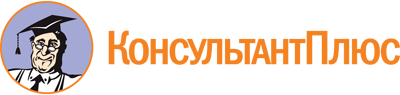 Постановление Администрации г. Вологды от 30.06.2020 N 812
(ред. от 07.09.2023)
"Об утверждении административного регламента предоставления муниципальной услуги по выдаче разрешения на строительство"Документ предоставлен КонсультантПлюс

www.consultant.ru

Дата сохранения: 24.10.2023
 Список изменяющих документов(в ред. постановлений Администрации г. Вологдыот 27.11.2020 N 1749, от 16.03.2022 N 367, от 15.06.2022 N 863,от 19.09.2022 N 1545, от 17.10.2022 N 1698, от 14.02.2023 N 159,от 14.07.2023 N 1129, от 14.07.2023 N 1132, от 07.09.2023 N 1547)Список изменяющих документов(в ред. постановлений Администрации г. Вологдыот 27.11.2020 N 1749, от 16.03.2022 N 367, от 15.06.2022 N 863,от 19.09.2022 N 1545, от 17.10.2022 N 1698, от 14.02.2023 N 159,от 14.07.2023 N 1129, от 14.07.2023 N 1132, от 07.09.2023 N 1547)Список изменяющих документов(в ред. постановления Администрации г. Вологдыот 16.03.2022 N 367)НаименованиеМесто нахождения (адрес)Справочные телефоныАдрес электронной почтыГрафик работыМуниципальное казенное учреждение "Многофункциональный центр организации предоставления государственных и муниципальных услуг в городе Вологде"160001, г. Вологда, ул. Мальцева, д. 528(8172) 77-07-07gkrc@mail.ruПонедельник, пятница: с 08.00 до 18.00 (без обеда);вторник - четверг:с 08.00 до 20.00 (без обеда), суббота:с 09.00 до 13.00 (без обеда), выходной день: воскресеньеМуниципальное казенное учреждение "Многофункциональный центр организации предоставления государственных и муниципальных услуг в городе Вологде"160000, г. Вологда, ул. Мира, д. 18(8172) 77-07-07gkrc@mail.ruПонедельник, пятница: с 08.00 до 18.00 (без обеда);вторник - четверг:с 08.00 до 20.00 (без обеда), суббота:с 09.00 до 13.00 (без обеда), выходной день: воскресеньеКому:должностное лицо, уполномоченное выдавать разрешение на строительстводолжностное лицо, уполномоченное выдавать разрешение на строительствоЗастройщикЗастройщик(для юридического лица указывается фирменное наименование, для физического лица указываются фамилия, имя, отчество (последнее - при наличии) заявителя;для лица, действующего по доверенности, - фамилия, имя, отчество (последнее - при наличии) лица, действующего на основании доверенности)ЗАЯВЛЕНИЕо выдаче разрешения на строительствоЗАЯВЛЕНИЕо выдаче разрешения на строительствоЗАЯВЛЕНИЕо выдаче разрешения на строительствоЗАЯВЛЕНИЕо выдаче разрешения на строительствоСведения о заявителе (физическое лицо)Сведения о заявителе (физическое лицо)Фамилия, имя, отчество (последнее - при наличии)Место жительстваДанные документа, удостоверяющего личность, - для гражданина, в том числе являющегося индивидуальным предпринимателемИНН - для гражданина, в том числе являющегося индивидуальным предпринимателемОГРНИП - для гражданина, являющегося индивидуальным предпринимателемКонтактный телефонПочтовый адрес, адрес электронной почты (при наличии)Сведения о заявителе (юридическое лицо)Сведения о заявителе (юридическое лицо)Полное и сокращенное наименованиеМестонахождениеИННОГРНФамилия, имя, отчество (последнее - при наличии) представителя организации, уполномоченного действовать без доверенностиДолжность представителя, уполномоченного действовать без доверенностиКонтактные телефоныПочтовый адрес, адрес электронной почты (при наличии)Для лица, действующего на основании документа, подтверждающего полномочия действовать от имени заявителяДля лица, действующего на основании документа, подтверждающего полномочия действовать от имени заявителяФамилия, имя, отчество (последнее - при наличии) лица, действующего от имени физического или юридического лицаДанные документа, подтверждающего полномочия лица действовать от имени физического или юридического лицаКонтактные телефоныАдрес электронной почты (при наличии)Прошу выдать разрешение наПрошу выдать разрешение наПрошу выдать разрешение наПрошу выдать разрешение настроительство, реконструкциюстроительство, реконструкцию,,,(ненужное зачеркнуть)(ненужное зачеркнуть)наименование объектанаименование объектанаименование объекта(в соответствии с утвержденной проектной документацией)(в соответствии с утвержденной проектной документацией)(в соответствии с утвержденной проектной документацией)(в соответствии с утвержденной проектной документацией)(в соответствии с утвержденной проектной документацией)(в соответствии с утвержденной проектной документацией)__________________________________________________________________________________________________________________________________________________в соответствии с градостроительным планом земельного участка__________________________________________________________________________________________________________________________________________________в соответствии с градостроительным планом земельного участка__________________________________________________________________________________________________________________________________________________в соответствии с градостроительным планом земельного участка__________________________________________________________________________________________________________________________________________________в соответствии с градостроительным планом земельного участка__________________________________________________________________________________________________________________________________________________в соответствии с градостроительным планом земельного участка__________________________________________________________________________________________________________________________________________________в соответствии с градостроительным планом земельного участка__________________________________________________________________________________________________________________________________________________в соответствии с градостроительным планом земельного участка__________________________________________________________________________________________________________________________________________________в соответствии с градостроительным планом земельного участка__________________________________________________________________________________________________________________________________________________в соответствии с градостроительным планом земельного участка(N градостроительного плана земельного участка)(N градостроительного плана земельного участка)(N градостроительного плана земельного участка)(N градостроительного плана земельного участка)(N градостроительного плана земельного участка)(N градостроительного плана земельного участка)(N градостроительного плана земельного участка)(N градостроительного плана земельного участка)(N градостроительного плана земельного участка)этап строительстваэтап строительства(указывается в случае выделения этапа строительства и дается описание такого этапа)(указывается в случае выделения этапа строительства и дается описание такого этапа)(указывается в случае выделения этапа строительства и дается описание такого этапа)(указывается в случае выделения этапа строительства и дается описание такого этапа)(указывается в случае выделения этапа строительства и дается описание такого этапа)(указывается в случае выделения этапа строительства и дается описание такого этапа)(указывается в случае выделения этапа строительства и дается описание такого этапа)на земельном участке по адресу:на земельном участке по адресу:на земельном участке по адресу:на земельном участке по адресу:на земельном участке по адресу:(почтовый или строительный адрес)(почтовый или строительный адрес)(почтовый или строительный адрес)(почтовый или строительный адрес),(кадастровый номер земельного участка)(кадастровый номер земельного участка)(кадастровый номер земельного участка)(кадастровый номер земельного участка)(кадастровый номер земельного участка)(кадастровый номер земельного участка)(кадастровый номер земельного участка)(кадастровый номер земельного участка)принадлежащем на правепринадлежащем на правепринадлежащем на правепринадлежащем на правепринадлежащем на правепринадлежащем на правепринадлежащем на правепринадлежащем на правепринадлежащем на праве(вид права, на основании которого земельный участок принадлежит застройщику, а также данные о документе,(вид права, на основании которого земельный участок принадлежит застройщику, а также данные о документе,(вид права, на основании которого земельный участок принадлежит застройщику, а также данные о документе,(вид права, на основании которого земельный участок принадлежит застройщику, а также данные о документе,(вид права, на основании которого земельный участок принадлежит застройщику, а также данные о документе,(вид права, на основании которого земельный участок принадлежит застройщику, а также данные о документе,(вид права, на основании которого земельный участок принадлежит застройщику, а также данные о документе,(вид права, на основании которого земельный участок принадлежит застройщику, а также данные о документе,(вид права, на основании которого земельный участок принадлежит застройщику, а также данные о документе,,удостоверяющем право)удостоверяющем право)удостоверяющем право)удостоверяющем право)удостоверяющем право)удостоверяющем право)удостоверяющем право)удостоверяющем право)сроком намесяца/ев/месяца/ев/(указывается срок продолжительности строительства, определенный в разделе "Проект организации строительства проектной документации")(указывается срок продолжительности строительства, определенный в разделе "Проект организации строительства проектной документации")(указывается срок продолжительности строительства, определенный в разделе "Проект организации строительства проектной документации")(указывается срок продолжительности строительства, определенный в разделе "Проект организации строительства проектной документации")(указывается срок продолжительности строительства, определенный в разделе "Проект организации строительства проектной документации")(указывается срок продолжительности строительства, определенный в разделе "Проект организации строительства проектной документации")При этом сообщаю краткие проектные характеристики объекта:При этом сообщаю краткие проектные характеристики объекта:При этом сообщаю краткие проектные характеристики объекта:При этом сообщаю краткие проектные характеристики объекта:При этом сообщаю краткие проектные характеристики объекта:При этом сообщаю краткие проектные характеристики объекта:При этом сообщаю краткие проектные характеристики объекта:При этом сообщаю краткие проектные характеристики объекта:При этом сообщаю краткие проектные характеристики объекта:п/пНаименование показателяЕдиница измеренияПоказатели1.Общая площадь объектакв. м2.Площадь земельного участкакв. м3.Площадь застройкикв. м4.Строительный объем, в том числе подземной частикуб. м5.Количество этажей или высота здания, строения, сооруженияшт./м6.Количество подземных этажейшт.7.Количество мест, вместимость, мощность, производительность8.Количество очередей (пусковых комплексов)9.Категория: (класс) линейного объекта10.Протяженность линейного объектакм11.Мощность (пропускная способность, грузооборот, интенсивность движения) линейного объекта12.Тип (КЛ, ВЛ, КВЛ), уровень напряжения линий электропередачи13.Перечень конструктивных элементов, оказывающих влияние на безопасность:Способ выдачи результата предоставления услуги (нужное отметить):Способ выдачи результата предоставления услуги (нужное отметить):Способ выдачи результата предоставления услуги (нужное отметить):лично;лично;направление посредством почтового отправления с уведомлением о вручении;направление посредством почтового отправления с уведомлением о вручении;в форме электронного документав форме электронного документа"__"__________ 20__ г."__"__________ 20__ г.(подпись)М.П. (при наличии)Кому:должностное лицо, уполномоченное выдавать разрешение на строительстводолжностное лицо, уполномоченное выдавать разрешение на строительствоЗастройщикЗастройщик(для юридического лица указывается фирменное наименование, для физического лица указываются фамилия, имя, отчество (последнее - при наличии) заявителя;для лица, действующего по доверенности, - фамилия, имя, отчество (последнее - при наличии) лица, действующего на основании доверенности)ЗАЯВЛЕНИЕо внесении изменений в разрешение на строительство(кроме продления срока действия разрешения на строительство)ЗАЯВЛЕНИЕо внесении изменений в разрешение на строительство(кроме продления срока действия разрешения на строительство)ЗАЯВЛЕНИЕо внесении изменений в разрешение на строительство(кроме продления срока действия разрешения на строительство)ЗАЯВЛЕНИЕо внесении изменений в разрешение на строительство(кроме продления срока действия разрешения на строительство)Сведения о заявителе (физическое лицо)Сведения о заявителе (физическое лицо)Фамилия, имя, отчество (последнее - при наличии)Место жительстваДанные документа, удостоверяющего личность, - для гражданина, в том числе являющегося индивидуальным предпринимателемИНН - для гражданина, в том числе являющегося индивидуальным предпринимателемОГРНИП - для гражданина, являющегося индивидуальным предпринимателемКонтактный телефонПочтовый адрес, адрес электронной почты (при наличии)Сведения о заявителе (юридическое лицо)Сведения о заявителе (юридическое лицо)Полное и сокращенное наименованиеМестонахождениеИННОГРНФамилия, имя, отчество (последнее - при наличии) представителя организации, уполномоченного действовать без доверенностиДолжность представителя, уполномоченного действовать без доверенностиКонтактные телефоныПочтовый адрес, адрес электронной почты (при наличии)Для лица, действующего на основании документа, подтверждающего полномочия действовать от имени заявителяДля лица, действующего на основании документа, подтверждающего полномочия действовать от имени заявителяФамилия, имя, отчество (последнее - при наличии) лица, действующего от имени физического или юридического лицаДанные документа, подтверждающего полномочия лица действовать от имени физического или юридического лицаКонтактные телефоныАдрес электронной почты (при наличии)Прошу внести изменение в разрешения на строительство,Прошу внести изменение в разрешения на строительство,Прошу внести изменение в разрешения на строительство,Прошу внести изменение в разрешения на строительство,Прошу внести изменение в разрешения на строительство,Прошу внести изменение в разрешения на строительство,Прошу внести изменение в разрешения на строительство,Прошу внести изменение в разрешения на строительство,Прошу внести изменение в разрешения на строительство,Прошу внести изменение в разрешения на строительство,Прошу внести изменение в разрешения на строительство,Прошу внести изменение в разрешения на строительство,Прошу внести изменение в разрешения на строительство,Прошу внести изменение в разрешения на строительство,выданное "выданное "выданное "" "" "" года за N" года за N(число)(месяц)(месяц)(год)(год)(номер разрешения на строительство)(номер разрешения на строительство)со сроком действия "со сроком действия "со сроком действия "со сроком действия "" "" "" года" года" года(число)(число)(месяц)(месяц)(год)наименование объектанаименование объектанаименование объектанаименование объектанаименование объектанаименование объектанаименование объектанаименование объектанаименование объектанаименование объектанаименование объектанаименование объектанаименование объектанаименование объекта(в соответствии с разрешением на строительство)(в соответствии с разрешением на строительство)(в соответствии с разрешением на строительство)(в соответствии с разрешением на строительство)(в соответствии с разрешением на строительство)(в соответствии с разрешением на строительство)(в соответствии с разрешением на строительство)(в соответствии с разрешением на строительство)(в соответствии с разрешением на строительство)(в соответствии с разрешением на строительство)(в соответствии с разрешением на строительство)(в соответствии с разрешением на строительство)(в соответствии с разрешением на строительство)(в соответствии с разрешением на строительство)на земельном участке по адресу:на земельном участке по адресу:на земельном участке по адресу:на земельном участке по адресу:на земельном участке по адресу:на земельном участке по адресу:(почтовый или строительный адрес)(почтовый или строительный адрес)(почтовый или строительный адрес)(почтовый или строительный адрес)(почтовый или строительный адрес)(почтовый или строительный адрес)(почтовый или строительный адрес)(почтовый или строительный адрес)___________________________________________________________________________________________________________________________________________________,принадлежащем на праве___________________________________________________________________________________________________________________________________________________,принадлежащем на праве___________________________________________________________________________________________________________________________________________________,принадлежащем на праве___________________________________________________________________________________________________________________________________________________,принадлежащем на праве___________________________________________________________________________________________________________________________________________________,принадлежащем на праве___________________________________________________________________________________________________________________________________________________,принадлежащем на праве___________________________________________________________________________________________________________________________________________________,принадлежащем на праве___________________________________________________________________________________________________________________________________________________,принадлежащем на праве___________________________________________________________________________________________________________________________________________________,принадлежащем на праве___________________________________________________________________________________________________________________________________________________,принадлежащем на праве___________________________________________________________________________________________________________________________________________________,принадлежащем на праве___________________________________________________________________________________________________________________________________________________,принадлежащем на праве___________________________________________________________________________________________________________________________________________________,принадлежащем на праве___________________________________________________________________________________________________________________________________________________,принадлежащем на праве(вид права, на основании которого земельный(вид права, на основании которого земельный(вид права, на основании которого земельный(вид права, на основании которого земельный(вид права, на основании которого земельный(вид права, на основании которого земельный(вид права, на основании которого земельный(вид права, на основании которого земельный(вид права, на основании которого земельный(вид права, на основании которого земельный(вид права, на основании которого земельный(вид права, на основании которого земельный(вид права, на основании которого земельный(вид права, на основании которого земельный,участок принадлежит застройщику, а также данные о документе, удостоверяющем право)участок принадлежит застройщику, а также данные о документе, удостоверяющем право)участок принадлежит застройщику, а также данные о документе, удостоверяющем право)участок принадлежит застройщику, а также данные о документе, удостоверяющем право)участок принадлежит застройщику, а также данные о документе, удостоверяющем право)участок принадлежит застройщику, а также данные о документе, удостоверяющем право)участок принадлежит застройщику, а также данные о документе, удостоверяющем право)участок принадлежит застройщику, а также данные о документе, удостоверяющем право)участок принадлежит застройщику, а также данные о документе, удостоверяющем право)участок принадлежит застройщику, а также данные о документе, удостоверяющем право)участок принадлежит застройщику, а также данные о документе, удостоверяющем право)участок принадлежит застройщику, а также данные о документе, удостоверяющем право)участок принадлежит застройщику, а также данные о документе, удостоверяющем право)в связив связи(указываются причины внесения изменения в разрешение на строительство)(указываются причины внесения изменения в разрешение на строительство)(указываются причины внесения изменения в разрешение на строительство)(указываются причины внесения изменения в разрешение на строительство)(указываются причины внесения изменения в разрешение на строительство)(указываются причины внесения изменения в разрешение на строительство)(указываются причины внесения изменения в разрешение на строительство)(указываются причины внесения изменения в разрешение на строительство)(указываются причины внесения изменения в разрешение на строительство)(указываются причины внесения изменения в разрешение на строительство)(указываются причины внесения изменения в разрешение на строительство)(указываются причины внесения изменения в разрешение на строительство)Способ выдачи результата предоставления услуги (нужное отметить):Способ выдачи результата предоставления услуги (нужное отметить):Способ выдачи результата предоставления услуги (нужное отметить):Способ выдачи результата предоставления услуги (нужное отметить):Способ выдачи результата предоставления услуги (нужное отметить):Способ выдачи результата предоставления услуги (нужное отметить):Способ выдачи результата предоставления услуги (нужное отметить):Способ выдачи результата предоставления услуги (нужное отметить):Способ выдачи результата предоставления услуги (нужное отметить):Способ выдачи результата предоставления услуги (нужное отметить):Способ выдачи результата предоставления услуги (нужное отметить):Способ выдачи результата предоставления услуги (нужное отметить):Способ выдачи результата предоставления услуги (нужное отметить):Способ выдачи результата предоставления услуги (нужное отметить):лично;лично;лично;лично;лично;лично;лично;лично;лично;лично;лично;лично;лично;направление посредством почтового отправления с уведомлением о вручении;направление посредством почтового отправления с уведомлением о вручении;направление посредством почтового отправления с уведомлением о вручении;направление посредством почтового отправления с уведомлением о вручении;направление посредством почтового отправления с уведомлением о вручении;направление посредством почтового отправления с уведомлением о вручении;направление посредством почтового отправления с уведомлением о вручении;направление посредством почтового отправления с уведомлением о вручении;направление посредством почтового отправления с уведомлением о вручении;направление посредством почтового отправления с уведомлением о вручении;направление посредством почтового отправления с уведомлением о вручении;направление посредством почтового отправления с уведомлением о вручении;направление посредством почтового отправления с уведомлением о вручении;в форме электронного документав форме электронного документав форме электронного документав форме электронного документав форме электронного документав форме электронного документав форме электронного документав форме электронного документав форме электронного документав форме электронного документав форме электронного документав форме электронного документав форме электронного документа"__"__________ 20__ г."__"__________ 20__ г."__"__________ 20__ г."__"__________ 20__ г."__"__________ 20__ г."__"__________ 20__ г."__"__________ 20__ г."__"__________ 20__ г."__"__________ 20__ г."__"__________ 20__ г.(подпись)(подпись)(подпись)(подпись)М.П. (при наличии)М.П. (при наличии)М.П. (при наличии)М.П. (при наличии)Кому:должностное лицо, уполномоченное выдавать разрешение на строительстводолжностное лицо, уполномоченное выдавать разрешение на строительствоЗастройщикЗастройщик(для юридического лица указывается фирменное наименование, для физического лица указываются фамилия, имя, отчество (последнее - при наличии) заявителя;для лица, действующего по доверенности, - фамилия, имя, отчество (последнее - при наличии) лица, действующего на основании доверенности)ЗАЯВЛЕНИЕо внесении изменений в разрешениена строительство в связи с необходимостьюпродления срока действия разрешения на строительствоЗАЯВЛЕНИЕо внесении изменений в разрешениена строительство в связи с необходимостьюпродления срока действия разрешения на строительствоЗАЯВЛЕНИЕо внесении изменений в разрешениена строительство в связи с необходимостьюпродления срока действия разрешения на строительствоЗАЯВЛЕНИЕо внесении изменений в разрешениена строительство в связи с необходимостьюпродления срока действия разрешения на строительствоСведения о заявителе (физическое лицо)Сведения о заявителе (физическое лицо)Фамилия, имя, отчество (последнее - при наличии)Место жительстваДанные документа, удостоверяющего личность, - для гражданина, в том числе являющегося индивидуальным предпринимателемИНН - для гражданина, в том числе являющегося индивидуальным предпринимателемОГРНИП - для гражданина, являющегося индивидуальным предпринимателемКонтактный телефонПочтовый адрес, адрес электронной почты (при наличии)Сведения о заявителе (юридическое лицо)Сведения о заявителе (юридическое лицо)Полное и сокращенное наименованиеМестонахождениеИННОГРНФамилия, имя, отчество (последнее - при наличии) представителя организации, уполномоченного действовать без доверенностиДолжность представителя, уполномоченного действовать без доверенностиКонтактные телефоныПочтовый адрес, адрес электронной почты (при наличии)Для лица, действующего на основании документа, подтверждающего полномочия действовать от имени заявителяДля лица, действующего на основании документа, подтверждающего полномочия действовать от имени заявителяФамилия, имя, отчество (последнее - при наличии) лица, действующего от имени физического или юридического лицаДанные документа, подтверждающего полномочия лица действовать от имени физического или юридического лицаКонтактные телефоныАдрес электронной почты (при наличии)Прошу продлить срок действия разрешения на строительство,Прошу продлить срок действия разрешения на строительство,Прошу продлить срок действия разрешения на строительство,Прошу продлить срок действия разрешения на строительство,Прошу продлить срок действия разрешения на строительство,Прошу продлить срок действия разрешения на строительство,Прошу продлить срок действия разрешения на строительство,Прошу продлить срок действия разрешения на строительство,Прошу продлить срок действия разрешения на строительство,Прошу продлить срок действия разрешения на строительство,Прошу продлить срок действия разрешения на строительство,Прошу продлить срок действия разрешения на строительство,Прошу продлить срок действия разрешения на строительство,Прошу продлить срок действия разрешения на строительство,выданного "выданного "" "" "" года за N" года за N(число)(число)(месяц)(месяц)(год)(год)(номер разрешения на строительство)(номер разрешения на строительство)со сроком действия "со сроком действия "со сроком действия "со сроком действия "" "" "" года" года" года(число)(число)(месяц)(месяц)(год)наименование объектанаименование объектанаименование объектанаименование объектанаименование объектанаименование объектанаименование объектанаименование объектанаименование объектанаименование объектанаименование объектанаименование объектанаименование объектанаименование объекта(в соответствии с разрешением на строительство)(в соответствии с разрешением на строительство)(в соответствии с разрешением на строительство)(в соответствии с разрешением на строительство)(в соответствии с разрешением на строительство)(в соответствии с разрешением на строительство)(в соответствии с разрешением на строительство)(в соответствии с разрешением на строительство)(в соответствии с разрешением на строительство)(в соответствии с разрешением на строительство)(в соответствии с разрешением на строительство)(в соответствии с разрешением на строительство)(в соответствии с разрешением на строительство)(в соответствии с разрешением на строительство)этап строительстваэтап строительстваэтап строительства(указывается в случае выделения этапа строительства)(указывается в случае выделения этапа строительства)(указывается в случае выделения этапа строительства)(указывается в случае выделения этапа строительства)(указывается в случае выделения этапа строительства)(указывается в случае выделения этапа строительства)(указывается в случае выделения этапа строительства)(указывается в случае выделения этапа строительства)(указывается в случае выделения этапа строительства)(указывается в случае выделения этапа строительства)(указывается в случае выделения этапа строительства)на земельном участке по адресу:на земельном участке по адресу:на земельном участке по адресу:на земельном участке по адресу:на земельном участке по адресу:на земельном участке по адресу:,(почтовый или строительный адрес)(почтовый или строительный адрес)(почтовый или строительный адрес)(почтовый или строительный адрес)(почтовый или строительный адрес)(почтовый или строительный адрес)(почтовый или строительный адрес)принадлежащем на правепринадлежащем на правепринадлежащем на правепринадлежащем на правепринадлежащем на правепринадлежащем на правепринадлежащем на правепринадлежащем на правепринадлежащем на правепринадлежащем на правепринадлежащем на правепринадлежащем на правепринадлежащем на правепринадлежащем на праве(вид права, на основании которого земельный(вид права, на основании которого земельный(вид права, на основании которого земельный(вид права, на основании которого земельный(вид права, на основании которого земельный(вид права, на основании которого земельный(вид права, на основании которого земельный(вид права, на основании которого земельный(вид права, на основании которого земельный(вид права, на основании которого земельный(вид права, на основании которого земельный(вид права, на основании которого земельный(вид права, на основании которого земельный(вид права, на основании которого земельный,участок принадлежит застройщику, а также данные о документе, удостоверяющем право)участок принадлежит застройщику, а также данные о документе, удостоверяющем право)участок принадлежит застройщику, а также данные о документе, удостоверяющем право)участок принадлежит застройщику, а также данные о документе, удостоверяющем право)участок принадлежит застройщику, а также данные о документе, удостоверяющем право)участок принадлежит застройщику, а также данные о документе, удостоверяющем право)участок принадлежит застройщику, а также данные о документе, удостоверяющем право)участок принадлежит застройщику, а также данные о документе, удостоверяющем право)участок принадлежит застройщику, а также данные о документе, удостоверяющем право)участок принадлежит застройщику, а также данные о документе, удостоверяющем право)участок принадлежит застройщику, а также данные о документе, удостоверяющем право)участок принадлежит застройщику, а также данные о документе, удостоверяющем право)участок принадлежит застройщику, а также данные о документе, удостоверяющем право)на срок до "на срок до "" "" "" года" года" года" года(число)(число)(месяц)(месяц)(год)(год)в связив связив связив связив связив связив связив связив связив связив связив связив связив связи(указываются причины нарушения установленного ранее срока продолжительности строительства)(указываются причины нарушения установленного ранее срока продолжительности строительства)(указываются причины нарушения установленного ранее срока продолжительности строительства)(указываются причины нарушения установленного ранее срока продолжительности строительства)(указываются причины нарушения установленного ранее срока продолжительности строительства)(указываются причины нарушения установленного ранее срока продолжительности строительства)(указываются причины нарушения установленного ранее срока продолжительности строительства)(указываются причины нарушения установленного ранее срока продолжительности строительства)(указываются причины нарушения установленного ранее срока продолжительности строительства)(указываются причины нарушения установленного ранее срока продолжительности строительства)(указываются причины нарушения установленного ранее срока продолжительности строительства)(указываются причины нарушения установленного ранее срока продолжительности строительства)(указываются причины нарушения установленного ранее срока продолжительности строительства)(указываются причины нарушения установленного ранее срока продолжительности строительства)В настоящее время на объекте выполнены _____________________________________В настоящее время на объекте выполнены _____________________________________В настоящее время на объекте выполнены _____________________________________В настоящее время на объекте выполнены _____________________________________В настоящее время на объекте выполнены _____________________________________В настоящее время на объекте выполнены _____________________________________В настоящее время на объекте выполнены _____________________________________В настоящее время на объекте выполнены _____________________________________В настоящее время на объекте выполнены _____________________________________В настоящее время на объекте выполнены _____________________________________В настоящее время на объекте выполнены _____________________________________В настоящее время на объекте выполнены _____________________________________В настоящее время на объекте выполнены _____________________________________В настоящее время на объекте выполнены _____________________________________(перечисляются фактические объемы выполненных работ)(перечисляются фактические объемы выполненных работ)(перечисляются фактические объемы выполненных работ)(перечисляются фактические объемы выполненных работ)(перечисляются фактические объемы выполненных работ)(перечисляются фактические объемы выполненных работ)(перечисляются фактические объемы выполненных работ)(перечисляются фактические объемы выполненных работ)(перечисляются фактические объемы выполненных работ)(перечисляются фактические объемы выполненных работ)(перечисляются фактические объемы выполненных работ)(перечисляются фактические объемы выполненных работ)(перечисляются фактические объемы выполненных работ)(перечисляются фактические объемы выполненных работ)Информация о наличии участников долевого строительстваИнформация о наличии участников долевого строительстваИнформация о наличии участников долевого строительстваИнформация о наличии участников долевого строительстваИнформация о наличии участников долевого строительстваИнформация о наличии участников долевого строительстваИнформация о наличии участников долевого строительстваИнформация о наличии участников долевого строительстваИнформация о наличии участников долевого строительстваИнформация о наличии участников долевого строительстваИнформация о наличии участников долевого строительствада, нетда, нетда, нетСпособ выдачи результата предоставления услуги (нужное отметить):Способ выдачи результата предоставления услуги (нужное отметить):Способ выдачи результата предоставления услуги (нужное отметить):Способ выдачи результата предоставления услуги (нужное отметить):Способ выдачи результата предоставления услуги (нужное отметить):Способ выдачи результата предоставления услуги (нужное отметить):Способ выдачи результата предоставления услуги (нужное отметить):Способ выдачи результата предоставления услуги (нужное отметить):Способ выдачи результата предоставления услуги (нужное отметить):Способ выдачи результата предоставления услуги (нужное отметить):Способ выдачи результата предоставления услуги (нужное отметить):Способ выдачи результата предоставления услуги (нужное отметить):Способ выдачи результата предоставления услуги (нужное отметить):Способ выдачи результата предоставления услуги (нужное отметить):лично;лично;лично;лично;лично;лично;лично;лично;лично;лично;лично;лично;лично;направление посредством почтового отправления с уведомлением о вручении;направление посредством почтового отправления с уведомлением о вручении;направление посредством почтового отправления с уведомлением о вручении;направление посредством почтового отправления с уведомлением о вручении;направление посредством почтового отправления с уведомлением о вручении;направление посредством почтового отправления с уведомлением о вручении;направление посредством почтового отправления с уведомлением о вручении;направление посредством почтового отправления с уведомлением о вручении;направление посредством почтового отправления с уведомлением о вручении;направление посредством почтового отправления с уведомлением о вручении;направление посредством почтового отправления с уведомлением о вручении;направление посредством почтового отправления с уведомлением о вручении;направление посредством почтового отправления с уведомлением о вручении;в форме электронного документав форме электронного документав форме электронного документав форме электронного документав форме электронного документав форме электронного документав форме электронного документав форме электронного документав форме электронного документав форме электронного документав форме электронного документав форме электронного документав форме электронного документа"__"__________ 20__ г."__"__________ 20__ г."__"__________ 20__ г."__"__________ 20__ г."__"__________ 20__ г."__"__________ 20__ г."__"__________ 20__ г."__"__________ 20__ г."__"__________ 20__ г."__"__________ 20__ г.(подпись)(подпись)(подпись)(подпись)М.П. (при наличии)М.П. (при наличии)М.П. (при наличии)М.П. (при наличии)